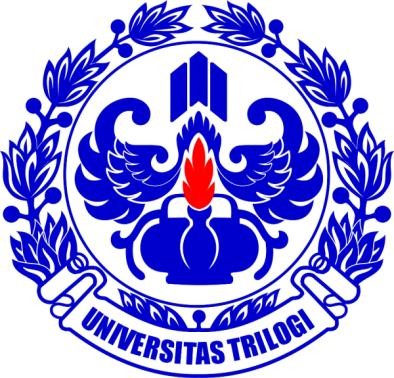 PENGARUH MODEL CONTEXTUAL TEACHING AND LEARNING TERHADAP KEMAMPUAN PEMECAHAN MASALAH MATEMATIKA SISWA KELAS IV SDN CIKOKO 03 JAKARTA SELATANSKRIPSIDiajukan sebagai salah satu syarat untuk memperoleh gelar sarjanaProgram Studi Pendidikan Guru Sekolah DasarOleh:NURKAMILA16117025PROGRAM STUDI PENDIDIKAN GURU SEKOLAH DASARFAKULTAS KEGURUAN DAN ILMU PENDIDIKANUNIVERSITAS TRILOGIJAKARTA2021LEMBAR PENGESAHANJakarta,     Juli 2021Disetujui Oleh: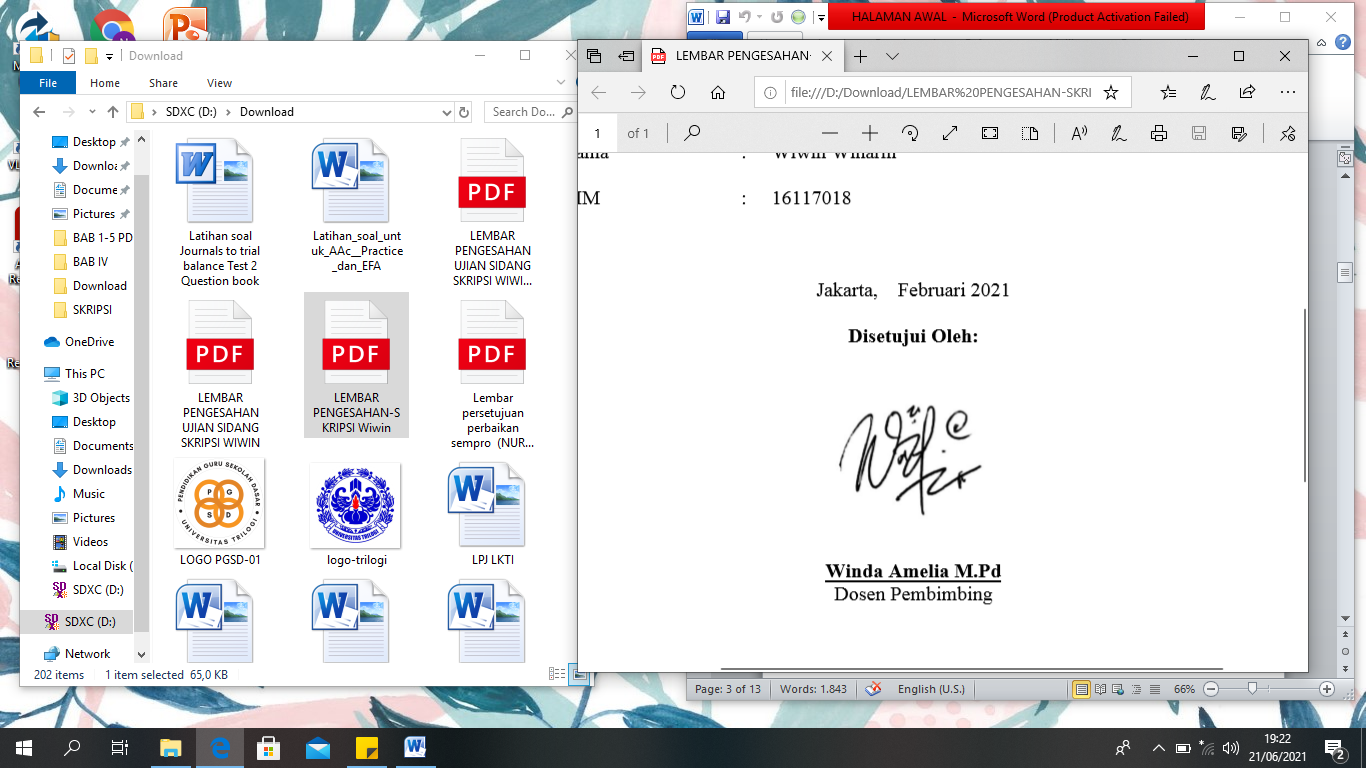 Winda Amelia, M. Pd.Dosen Pembimbing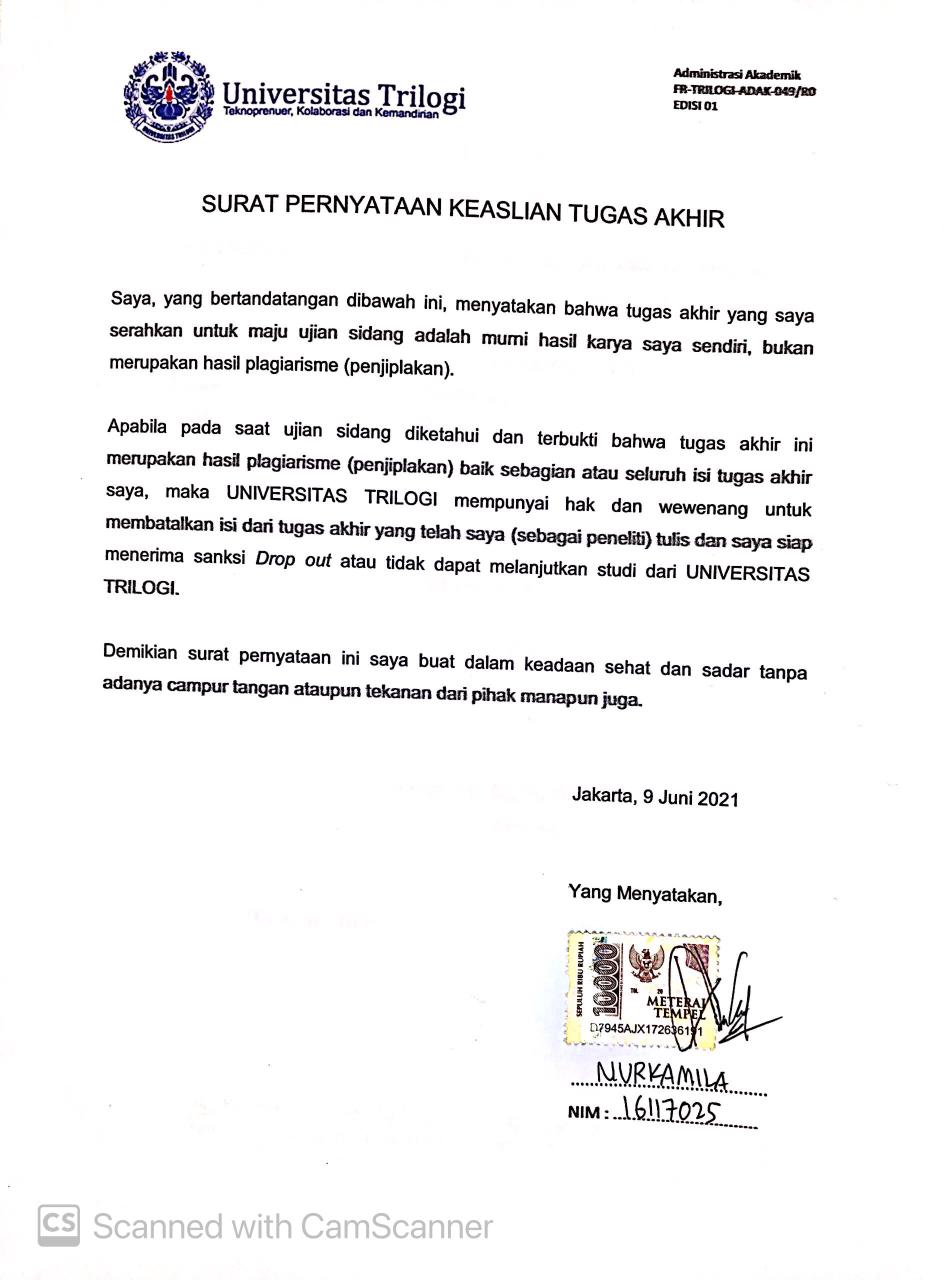 ABSTRAKAbstrak: Penelitian ini bertujuan untuk mengetahui Pengaruh Model Contextual Teaching and Learning  terhadap Kemampuan Pemecahan Masalah Matematika Siswa Kelas IV pada Materi pecahan. Penelitian ini dilaksanakan di SDN Cikoko 03 dengan sampel siswa kelas IV pada semester II tahun ajaran 2020/2021. Sampel diambil menggunakan teknik Cluster Random Sampling. Metode yang digunakan adalah metode penelitian eksperimen semu (quasi experimental research) dengan desain penelitian pretest-posttest control group design. Pengumpulan data dilakukan dengan menggunakan instrumen soal berbentuk uraian yang telah tervalidasi secara teoritis dan empiris. Data yang diperoleh, dianalisis dengan menggunakan uji normalitas dengan uji Liliefors, uji homogenitas dengan uji Bartlett. Hasil uji normalitas dan homogenitas menunjukkan bahwa data berdistribusi normal dan kelas homogen. Selanjutnya data dianalisis dengan uji-t. Hasil perhitungan uji-t, diperoleh thitung sebesar 8,25 dan ttabel sebesar 1,99 untuk taraf signifikan = 0,05 dan dk = 62, sehingga thitung lebih besar dari pada ttabel (8,25> 1,99), maka hipotesis nol hipotesis nol (H0) ditolak dan hipotesis alternative (H1) diterima. Dengan demikian, dapat disimpulkan bahwa model Contextual Teaching and Learning berpengaruh positif dan signifikan terhadap kemampuan pemecahan masalah matematika siswa.Kata Kunci: Model Contextual Teaching and Learning, Kemampuan Pemecahan Masalah MatematikaAbstract: This study aims to determine the effect of the Contextual Teaching and Learning Model on the Mathematics Problem Solving Ability of Class IV Students on Fractions. This research was conducted at SDN Cikoko 03 with a sample of fourth grade students in the second semester of the 2020/2021 school year. Samples were taken using the Cluster Random Sampling technique. The method used is a quasi-experimental research method (quasi experimental research) with a pretest-posttest control group design research design. The data was collected using an instrument in the form of descriptions that have been theoretically and empirically validated. The data obtained were analyzed using the normality test with the Liliefors test, and the homogeneity test with the Bartlett test. The results of the normality and homogeneity tests show that the data are normally distributed and the class is homogeneous. Furthermore, the data were analyzed by t-test. The results of t-test calculations, obtained t count of 8.25 and t table of 1.99 for the significant level ∝ = 0.05 and dk = 62, so that t count is greater than t table (8.25> 1.99), then the hypothesis zero null hypothesis (H0) is rejected and the alternative hypothesis (H1) is accepted. Thus, it can be concluded that the Contextual Teaching and Learning model has a positive and significant effect on students' mathematical problem solving abilities.Keywords : Contextual Teaching and Learning, Math Problem Solving SkillsKATA PENGANTARPuji syukur kehadirat Allah SWT atas berkat rahmat dan karunia-Nya, skripsi yang berjudul “Pengaruh Model Contextual Teaching and Learning terhadap Kemampuan Pemecahan Masalah Matematika Siswa Kelas IV SDN Cikoko 03 Jakarta Selatan” dapat diselesaikan penulis dengan baik. Skripsi ini diajukan untuk memenuhi salah satu syarat dalam memperoleh gelar Sarjana Pendidikan pada Program Studi Pendidikan Guru Sekolah Dasar, Fakultas Keguruan dan Ilmu Pendidikan, Universitas Trilogi.Penulisan skripsi ini dapat diselesaikan karena penulis mendapat dukungan dan bantuan dari berbagai pihak, baik secara moril maupun materil. Pada kesempatan ini, penulis menyampaikan ucapan terima kasih kepada yang terhormat:Prof. Mudrajad Kuncoro, Ph.D. selaku Rektor Universitas Trilogi.Oki Kurniawan, S. Sn., M. Ds. selaku Dekan Fakultas Industri Kreatif & Telematika serta Dekan Fakultas Keguruan & Ilmu Kependidikan Universitas Trilogi.Rudi Ritonga, S. Pd., M. Pd. selaku Kaprodi Pendidikan Guru Sekolah Dasar Universitas Trilogi.Winda Amelia, M.Pd. selaku dosen pembimbing skripsi yang telah meluangkan waktunya untuk memberikan bimbingan dan arahan selama penulisan skripsi ini.Dosen-dosen Program Studi Pendidikan Guru Sekolah Dasar Universitas Trilogi yang telah memberikan ilmu pengetahuan dan pengalaman yang dimilikinya kepada penulis.Agustin, S.Pd. dan Hindun, S.Pd.selaku wali kelas IV-A dan IV-B yang telah membantu penulis dalam melakukan penelitian dan pengumpulan data di SDN Cikoko 03.Keluarga penulis, Ayahanda Salman dan Ibunda Sariah yang telah mendoakan serta memberikan motivasi dan nasihatnya selama penulis menuntut ilmu. Adik-adik penulis yaitu Salma Safitri dan Fauzan Alfian yang telah menyemangati dan menghibur penulis dikala bosan dan lelah saat mengerjakan tugas perkuliahan.Ladia Hapsari, Neng Murani, Siti Maesaroh, Fabia Lisalmi, dan Ulfahtun Tsaniyah, sahabat-sahabat penulis yang telah menjadi tempat berbagi cerita suka dan duka serta memberi warna dalam masa-masa  perkuliahan di Universitas Trilogi.Teman-teman seperjuangan angkatan 2016, khususnya teman-teman PGSD 2016 di Universitas Trilogi.Adik-adik kelas IV-A dan IV-B SDN Cikoko 03 yang telah memberikan kerjasama yang baik saat penelitian.Semoga segala bantuan yang telah diberikan akan mendapatkan balasan dari Allah SWT. Penulisan skripsi ini masih jadi dari kata sempurna, sehingga penulis mengharapkan kritik dan saran yang dapat membangun dan menyempurnakan skripsi ini. Penulis berharap, semoga skripsi ini dapat memberikan manfaat dan menambah pengetahuan bagi penulis, pembaca, maupun peneliti selanjutnya. AamiinJakarta, Juli 2021PenulisNurkamilaDAFTAR ISIDAFTAR GAMBARDAFTAR TABELDAFTAR LAMPIRANBAB IPENDAHULUANLatar Belakang MasalahSekolah Dasar merupakan tahap pendidikan dasar yang harus dilalui oleh siswa dan dijadikan syarat untuk mengikuti jenjang pendidikan menengah. Sebagai salah satu jenjang pendidikan dasar, sekolah dasar memberikan pengetahuan awal untuk pengembangan pada jenjang pendidikan berikutnya. Oleh karena itu, kualitas pembelajaran sekolah dasar akan mempengaruhi penerimaan siswa pada jenjang pendidikan selanjutnya. Upaya peningkatan kualitas pendidikan di Indonesia dapat dilihat dari perubahan kurikulum yang dilakukan pemerintah. Perubahan kurikulum dilakukan pada jenjang Sekolah Dasar sampai sekolah menengah. Pada tahun 2013, kurikulum berubah dari KTSP menjadi Kurikulum 2013 atau saat ini disebut dengan Kurtilas. Perubahan kurikulum ini juga terjadi pengubahan sistem pembelajaran yang sebelumnya guru sebagai pusat pembelajaran berubah menjadi siswa sebagai pusatnya.Kurikulum memuat beberapa mata pelajaran utama yang perlu dituntaskan oleh siswa, matematika menjadi salah satu mata pelajaran utama tersebut, bukan hanya dipelajari di sekolah dasar melainkan juga dipelajari hingga ke perguruan tinggi. Selain itu, Matematika juga pelajaran yang diperlukan untuk mempersiapkan siswa dalam menguasai dan mengembangkan teknologi di Indonesia. Pentingnya mempelajari matematika sejak siswa berada di tingkat dasar adalah agar siswa memiliki kecakapan berpikir logis, kritis, sistematis, analitis dan kreatif, serta kecakapan bekerjasama dalam sebuah kelompok. Matematika memiliki standar kompetensi dan kompetensi dasar yang bertujuan untuk meningkatkan kecakapan siswa dalam mengaplikasikan ilmu pengetahuan matematika saat memecahan permasalahan dan menyampaikan ide atau gagasan melalui penggunaan simbol, tabel, diagram, dan media lainnya .Kemampuan memecahkan masalah matematika yaitu keterampilan untuk mengatasi sebuah konflik matematika baik berupa soal matematika maupun yang dapat ditemukan dalam kehidupan bermasyarakat. Penyelesaian masalah sangat dibutuhkan pengetahuan, keterampilan dan pengalaman yang dimiliki siswa. Pemberian soal matematika yang mengandung pemecahan masalah dapat mengajak siswa untuk memperdalam pengetahuan yang telah dipelajari, memperkuat keterampilan yang dimilikinya serta menambah pengalaman dalam memecahkan persoalan matematika. Oleh karena itu, agar mengoptimalkan keterampilannya, siswa harus terbiasa menghadapi masalah matematika dalam proses pembelajaran.Berdasarkan hasil pengumuman skor Programme for International Student Assessment (PISA) tahun 2018  oleh The Organisation for Economic Co-operation and Development (OECD) untuk kemampuan matematika, Indonesia menduduki peringkat 72 dari 78 negara dengan skor 379 yang masuk dalam kategori level 1. Skor ini lebih rendah dari skor yang diperoleh Malaysia, Brunei Darussalam, dan Thailand. Malaysia dan Brunei berada di level 2 dengan skor yang diperoleh breturut-turut 440 dan 430. Sementara Thailand masuk ke dalam kategori yang sama dengan Indonesia, tetapi memiliki nilai yang lebih tinggi dari Indonesia yaitu sebesar 419 .Keadaan ini membuktikan bahwa kemampuan matematika yang dimiliki pelajar Indonesia  relatif rendah dibandingkan negara-negara di Asia Tenggara. Sehingga harus menjadi perhatian penting bagi guru agar dilakukannya perbaikan atau inovasi dalam proses pembelajaran. Selain itu, berdasarkan hasil nilai Ujian Nasional (UN) tahun 2018 untuk jenjang Sekolah Dasar, rata-rata nilai matematika mengalami penurunan hingga 7,93 poin. Tahun 2017 nilai matematika mencapai nilai 72,26 namun tahun 2018 hanya mendapat nilai 64,33. Salah satu penyebab yang mengakibatkan penurunan hasil nilai UN tahun 2018 karena penambahan jumlah soal yang berkategorikan soal-soal High Order Thingking Skills (HOTS) . Menyelesaikan soal HOTS diperlukan kemampuan pemecahan masalah yang tinggi. Akibatnya masih ada siswa yang mengalami kesulitan dalam menyelesaikan soal UN, karena kemampuannya dalam menyelesaikan soal belum kuat. Keadaan ini selaras dengan fakta yang ditemukan peneliti saat melakukan kegiatan Pengenalan Lapangan Persekolahan (PLP) atau magang yang dilaksanakan di SDN Cikoko 03 bahwa kemampuan siswa kelas IV-B dalam memecahkan masalah matematika dianggap kurang. Keadaan ini tampak saat siswa mengerjakan latihan matematika yang diberikan, siswa masih mengalami kesulitan menyelesaikan permasalahan matematika yang dihadapinya. Sehingga siswa kelas IV-B  sering bertanya kepada guru, karena kurangnya pemahaman siswa dalam mengidentifikasi permasalahan pada soal matematika, tentang apa yang diketahui, ditanyakan, dan bagaimana cara menyelesaikan soal matematika yang diberikan.Berdasarkan informasi diatas, dapat disimpulkan bahwa masih kurangnya kecakapan siswa kelas IV-B di SDN Cikoko 03 dalam menyelesaikan persoalan matematika. Keadaan ini dapat disebabkan oleh kurang terbiasanya siswa dalam mengerjakan soal-soal matematika yang dapat melatih keterampilannya dalam menyelesaikan persoalan matematika. Selain itu, proses pembelajaran yang mengarah kepada teacher center saat pelajaran matematika membuat siswa mengalami kebosanan, sehingga tidak fokus dalam menerima materi yang diajarkan. Kegiatan pembelajaran di kelas seharusnya mengarah kepada student center yang lebih memberikan kesempatan siswa untuk mengkonstruk pengetahuan, pengalaman, dan keterampilannya sendiri serta kesempatan untuk mengungkapkan pendapat dalam proses penerimaan materi yang sedang dipelajari. Selain itu juga, kegiatan pembelajaran seharusnya disesuaikan dengan karakteristik siswa dan tingkat kecerdasan siswa sehingga pembelajaran dapat berlangsung secara baik dan menyenangkan.Hal ini didukung dengan situasi saat virus Covid-19 masuk ke Indonesia, sejak bulan Maret 2020, proses belajar mengajar di sekolah beralih menjadi Pembelajaran Jarak Jauh (PJJ) yang mana siswa belajar di rumah dengan mengikuti pembelajaran secara daring. Berdasarkan hasil observasi, pelaksanaan Pembelajaran Jarak Jauh (PJJ) yang diterapkan di SDN Cikoko 03 dinilai masih kurang optimal. Pembelajaran daring yang dilakukan guru dan siswa kelas IV di SDN Cikoko 03 hanya dilakukan di aplikasi whatsapp, dimana guru hanya menginstruksikan siswa untuk mempelajari materi melalui buku ataupun video pembelajaran tanpa adanya kegiatan pembelajaran yang bersifat interaksi dua arah antara guru dan siswa secara langsung, seperti video call. Akibatnya siswa kelas IV kurang memahami materi pelajaran dan kemampuan pemecahan masalah tidak dapat terasah dengan baik, serta pembelajaran tidak lagi memperhatikan karakteristik siswa.Perbedaan karakteristik siswa di dalam kelas sangat beragam, baik dari usia siswa maupun cara belajar siswa. Namun secara umum, siswa sekolah dasar senang belajar dengan benda-benda yang konkret atau belajar dengan mengaitkan permasalahan nyata pada aktivitas kesehariannya. Semakin tinggi tingkatan kelasnya akan semakin tinggi pula tingkat kesulitan soal pemecahan masalah yang dihadapinya.  Memecahkan masalah bukan hanya sekedar kemampuan dalam menyelesaikan soal matematika, tetapi juga kemampuan dalam memahami materi saat belajar. Melalui pemecahan masalah pula, bukan hanya perkembangan kognitif yang akan didapatkan oleh siswa, melainkan juga perkembangan mental dan emosi siswa, sehingga siswa terlatih dalam menyelesaikan permasalahan kehidupan.  Untuk itulah, guru perlu menyelenggarakan pembelajaran yang menyenangkan dan menyesuaikan karakteristik siswa yang ada di kelasnya, agar siswa merasa nyaman saat belajar matematika. Salah satu model pembelajaran yang dapat digunakan guru dalam pembelajaran matematika adalah model Contextual Teaching and Learning (CTL). Model contextual teaching and learning yaitu model pembelajaran yang mengikutsertakan siswa secara aktif saat proses pembelajaran serta mengaitkan pengetahuan dengan aktivitas kesehariannya sehingga penerapan pengetahuan baru dalam aktivitas sehari-hari dapat dilakukan oleh siswa. Pengajaran dengan model contextual teaching and learning, menuntut siswa untuk memiliki pemikiran yang kritis serta belajar lebih aktif dalam memahami materi yang dikaitkan dengan aktivitas keseharian di lingkungannya.  Selain itu juga, penekanan pada bagaimana siswa dapat mengaplikasikan pengetahuan yang dimilikinya dengan memecahkan persoalan dalam aktivitas kesehariannya.Pembelajaran matematika melalui penggunaan model contextual teaching and learning di Sekolah Dasar telah diterapkan oleh beberapa peneliti sebelumnya. Salah satunya yakni penelitian yang dilaksanakan oleh Nita Yulinda, Riana Irawati dan Diah Gusrayani (2016) dari Program Studi PGSD UPI Kampus Sumedang dengan judul  “Pengaruh Pendekatan Contextual Teaching and Learning (CTL) terhadap Kemampuan Pemecahan Masalah Matematis dan Kepercayaan Diri Siswa pada Materi Volume Kubus dan Balok”. Penelitiannya membuktikan bahwa penggunaan model CTL dalam pembelajaran dapat meningkatkan keterampilan pemecahan masalah matematis dan rasa percaya diri siswa lebih dari pembelajaran konvensional.Melalui penjelasan diatas, peneliti terdorong untuk menggarap penelitian yang menerapkan model Contextual Teaching and Learning untuk melihat pengaruhnya terhadap kemampuan siswa kelas IV di SDN Cikoko 03 dalam memecahkan masalah matematika. Demikian, peneliti menentukan judul yaitu “Pengaruh Model Contextual Teaching and Learning terhadap Kemampuan Pemecahan Masalah Matematika Siswa Kelas IV di SDN Cikoko 03 Jakarta Selatan”.Identifikasi MasalahMelalui pemaparan pada latar belakang, berikut identifikasi masalah yang ditemukan peneliti yaitu:Rendahnya kemampuan pemecahan masalah pada mata pelajaran matematika.Proses pembelajaran yang mengarah kepada teacher center.Pembelajaran yang kurang menyenangkan.Kurang menyambungkan materi dengan aktivitas sehari-hari.Pembelajaran jarak jauh (PJJ) kurang optimal.Batasan MasalahMelalui pemaparan pada latar belakang dan identifikasi masalah, maka untuk mempermudah penelitian, batasan masalah yang akan dibahas yaitu hanya mengenai “Pengaruh model contextual teaching and learning terhadap keterampilan memecahkan permasalahan matematika siswa kelas IV di SDN Cikoko 03 Jakarta Selatan”.Rumusan MasalahMelalui pemaparan sebelumnya pada identifikasi masalah dan batasan masalah, berikut rumusan masalah dalam penelitian ini, yaitu:Bagaimana kecakapan siswa kelas IV SDN Cikoko 03 dalam memecahkan masalah matematika setelah diterapkannya model contextual teaching and learning?Apakah penerapan model contextual teaching and learning berpengaruh terhadap kemampuan siswa dalam memecahkan permasalahan matematika di kelas IV SDN Cikoko 03?Tujuan PenelitianMelalui rumusan masalah yang telah dipaparkan sebelumnya, maka tujuan dari penelitian ini, yakni:Mengetahui kecakapan siswa kelas IV SDN Cikoko 03 dalam memecahkan masalah matematika setelah diterapkannya model contextual teaching and learning.Mengetahui pengaruh model Contextual Teaching and Learning terhadap kemampuan siswa dalam memecahakn permasalahan matematika di kelas IV SDN Cikoko 03.Manfaat PenelitianPeneliti berharap agar penelitian ini mampu memberikan manfaat baik secara teoritis maupun praktis. Berikut adapun manfaat dari penelitian ini yaitu:Manfaat TeoritisPeneliti mengharapkan penelitian ini dapat memberi hasil yang bermanfaat dalam bidang pendidikan khususnya dalam pengembangan kegiatan pembelajaran matematika dan meningkatkan kualitas pembelajaran dengan pengaplikasian model contextual teaching and learning .Manfaat PraktisPeneliti juga berharap agar penelitian ini dapat memberikan manfaat dan masukan bagi:Peneliti Penelitian ini sebagai kegiatan untuk menambahkan pengalaman dan wawasan tentang dunia pendidikan. GuruHasil penelitian ini diharapkan dapat memberikan wawasan dan masukan bagi guru untuk meningkatkan kemampuan pemecahan masalah siswa dapat menggunakan model Contextual Teaching and Learning (CTL).Peneliti SelanjutnyaHasil penelitian ini dapat menjadi sumber referensi bagi peneliti selanjutnya yang ingin menggunakan model CTL dalam pembelajaran matematika. BAB IIKAJIAN TEORIHakikat Kemampuan Pemecahan Masalah MatematikaPengertian Pemecahan MasalahPermasalahan akan selalu dihadapi oleh setiap manusia yang hidup. Berdasarkan teori menurut Suherman, masalah adalah kondisi dimana seseorang akan terdorong untuk menyelesaikan hal yang sedang dihadapinya, manusia memerlukan waktu untuk berpikir bagaimana cara untuk menyelesaikan serta keluar dari masalah tersebut. Sehingga setiap manusia harus mempunyai kecakapan dalam memecahkan masalah, agar mampu keluar dari masalah yang dihadipinya dalam kehidupan. Hal ini selaras dengan pernyataan Saad & Ghani yang  menjelaskan bahwa masalah dapat dialami oleh siswa, ketika siswa dihadapkan dengan persoalan matematika yang memiliki tingkat kesulitan tinggi, sehingga untuk menjawab persoalan tersebut siswa membutuhkan waktu yang sedikit lama dibandingkan dengan yang lainnya. Namun adapula siswa yang tidak dapat menyelesaikan persoalan matematika karena kurang memahami materi yang dipelajarinya . Effendi mendefinisikan pemecahan masalah yakni sebuah proses untuk mendapatkan solusi dari permasalahan yang sedang dihadapi. Hal yang sama juga dikemukakan oleh Polya yang mendefinikan memecahkan masalah adalah mencoba mencari jalan keluar. Sedangkan Sriraman menjelaskan bahwa pemecahan masalah adalah kegiatan yang dapat melatih siswa agar memiliki kemampuan matematika yang baik. Selain itu, pemecahan masalah juga sebagai proses penerapan pengetahuan yang dipelajarinya dan berkaitan dengan permasalahan yang ada dalam kehidupan nyata  .Berdasarkan pembahasan diatas, dapat disimpulkan bahwa masalah merupakan sebuah keadaan yang memaksa seseorang untuk mampu menyelesaikannya dan membutuhkan waktu  berpikir untuk memecahkan masalah tersebut. Dalam memecahkan masalah, seseorang membutuhkan kemampuan pemecahan masalah yang baik. Pemecahan masalah adalah cara berpikir yang dapat menemukan jawaban atas masalah yang dihadapi. Dalam memecahan masalah juga perlu penguasaan ilmu pengetahuan yang berhubungan dengan masalah yang dialaminya, agar lebih mudah menyelesaikan masalah.	Pengertian MatematikaSalah satu ilmu pengetahuan yang dipelajari dalam semua jenjang pendidikan yakni ilmu matematika. Manusia akan terus berhubungan dengan persoalan matematika dalam setiap kegiatan kesehariannya. Kata Matematika datang dari bahasa Yunani yakni mathematike yang memiliki makna mempelajari. Matematika merupakan ilmu pengetahuan yang berisikan sebuah ilmu dan pengetahuan yang bersifat saintek atau science. Dari pembelajaran matematika diharapkan seseorang mampu memecahkan sebuah masalah dan memikirkan bagaimana menemukan jawaban atas pertanyaan yang ada di dalam matematika. .Berdasarkan  teori menurut Jackson, matematika merupakan sebuah ilmu pengetahuan yang memiliki kedisiplinan yang ketat dan juga matematika dipandang sebagai suatu bahasa, struktur logika, batang tubuh dari bilangan dan ruang, rangkaian metode untuk menentukan kesimpulan dan sebagai aktivitas intelektual. Menentukan kesimpulan untuk menyelesaikan masalah dalam konsep matematika. Hal yang sama juga dipaparkan oleh Chambers yang menyatakan bahwa matematika juga digunakan untuk memecahkan masalah dalam konteks yang lebih luas . Matematika adalah ilmu pengetahuan yang luas, karena tidak hanya belajar konsep hitung pada suatu materi, tetapi dapat pula dihubungkan dengan kegiatan atau aktifitas sehari-hari.Berdasarkan teori dari beberapa ahli dapat disimpulkan bahwa matematika adalah sebuah disiplin ilmu yang mengajarkan konsep berhitung dan berlogika untuk memecahkan masalah yang berkaitan dengan aktivitas sehari-hari. Ilmu matematika tidak hanya belajar mengenai rumus-rumus, tetapi juga belajar bagaimana menyelesaikan masalah yang biasa ditemukan dalam kehidupan nyata, dengan begitu siswa dibentuk  untuk dapat bertahan hidup di lingkungannya.Pengertian Kemampuan Pemecahan Masalah MatematikaPerbedaan kemampuan kognitif siswa di dalam kelas sangatlah beragam, tidak hanya ada siswa yang cekatan dalam mengerjakan tugas, tetapi juga ada yang lamban . Hal tersebut dapat pula mempengaruhi kemampuan pemecahan masalah setiap siswa. Namun kemampuan pemecahan masalah siswa dapat meningkat dengan  berlatih secara rutin. Pelatihan dan pembiasaan dalam memecahkan masalah menjadi tujuan dari pembelajaran matematika di sekolah dasar, sehingga diharapkan kemampuan pemecahan masalah siswa dapat berkembang serta berpengaruh dalam aktivitasnya sehari-hari. Fitrah (2016) menjelaskan bahwa pemecahan masalah matematika adalah sebuah langkah yang harus dilakukan siswa untuk mendapatkan jawaban dari pertanyaan atau permasalahan matematika yang dihadapinya. Menurut pendapat Kesumawati yang menyatakan bahwa kemampuan memecahan masalah matematika adalah keterampilan dalam penentuan faktor-faktor yang diketahui, ditanyakan, dan kelengkapan faktor yang dibutuhkan, penyusunan model matematika dari faktor yang diketahui, pemilihan dan pengembangan strategi pemecahan , serta penjelasan dan pemeriksaan hasil yang diperoleh . Pendapat yang sama juga dijelaskan oleh Polya, yaitu dalam memecahkan masalah matematika terdapat langkah-langkah pemecahan masalah yang dapat dilakukan untuk membantu menemukan jawaban dari pertanyaan matematika yang diberikan, yaitu sebagai berikut:Memahami masalahLangkah awal ini adalah tahapan yang sangat penting dalam menyelesaikan masalah. Langkah ini bertujuan untuk mempermudah siswa dalam menentukan informasi yang didapatkan dari pertanyaan dan menentukan apa yang akan dicari penyelesaiannya. Tahap ini meliputi: 1) apa yang diketahui dalam pertanyaan; 2) informasi apa yang terkandung dalam pertanyaan; 3) apakah informasi tersebut cukup untuk menemukan isi yang ditanyakan 4) apakah ada informasi yang kurang dalam masalah untuk memecahkan masalah yang ada.Membuat rencana pemecahanSetelah memahami masalah dalam pertanyaan, langkah selanjutnya yaitu membuat rencana pemecahan. Pada tahap ini, siswa  membuat rencana atau langkah-langkah untuk menjawab pertanyaan. Tahap ini akan mendorong siswa untuk menghubungkan informasi yang didapat dari pertanyaan dengan pengetahuan yang telah dipelajari sebelumnya. Tahap perencanaan ini harus dilakukan karena dapat mempermudah siswa dalam menyelesaikan masalah. Tahap ini meliputi: 1) pernahkah menemukan soal seperti ini atau ada soal yang serupa dalam bentuk lain sebelumnya; 2) perhatikan apa yang ditanyakan; 3) rumus apa saja yang digunakan untuk menyelesaikan pertanyaan tersebut; 4) menentukan langkah-langkah yang tepat untuk menyelesaikan pertanyaan.Melaksanakan rencana pemecahanLangkah selanjutnya yaitu melaksanakan rencana pemecahan. Pada tahap ini, siswa mulai mengerjakan atau menghitung angka-angka dengan menggunakan perencanaan yang telah dilakukan pada tahap sebelumnya. Penguasaan siswa dalam menyelesaikan masalah yang dihadapi dapat terlihat saat siswa melakukan perhitungan untuk menemukan jawaban yang tepat. Tahap ini meliputi: 1) melakukan perhitungan sesuai rencana yang ditetapkan; 2) membuktikan bahwa rencana atau langkah- langkah yang dipilih telah tepat.Melakukan pengecekan kembaliLangkah terakhir setelah menemukan jawabannya, siswa melakukan pengecekan kembali. Pada tahap ini, siswa melakukan pemeriksaan kembali tahap-tahap yang telah dikerjakan sebelumnya dengan teliti. Memeriksa apakah cara menghitungnya sudah tepat atau masih terdapat kekeliruan. Tahap ini meliputi: 1) apakah jawabannya sudah benar; 2) apakah ada cara lain untuk menemukan jawaban yang sama .Berdasarkan sudut pandang  yang telah dijelaskan sebelumnya, dapat digaris bawahi bahwa kemampuan pemecahan masalah matematika adalah keterampilan siswa dalam penyelesaian permasalahan matematika yang dapat dilakukan melalui penerapan langkah-langkah pemecahan masalah yakni dengan menentukan permasalahan yang diketahui dan ditanyakan pada soal matematika, membuat perencanaan dan penyelesaian atas permasalahan tersebut, serta membuat kesimpulan dari jawaban yang ditemukan. Karakteristik Siswa Kelas IV Sekolah DasarDalam merancang proses pembelajaran, guru harus memperhatikan karakteristik siswa yang akan terlibat di dalamnya. Setiap siswa memiliki karakteristik yang berbeda-beda, sehingga agar pembelajaran yang akan dibuat dapat mencapai tujuan yang diinginkan, guru perlu mempelajari terlebih dahulu karakteristik siswa sesuai dengan tahap perkembangannya. Adapun tahapan perkembangan intelektual manusia menurut teori Piaget adalah sebagai berikut ini:Tahap Sensori Motor Anak berusia 0 tahun sampai 2 tahun berada dalam tahap sensor motor. Pada tahap ini, anak belajar melalui pengalaman gerak yang dilakukan maupun dari benda-benda yang disentuhnya. Pada tahap akhir sensori motor, anak mampu mengaitkan simbol benda dengan benda konkret asli. Namun terkadang masih belum mampu, sehingga anak terus mempelajarinya hingga mereka mampu mengutak-atik benda konkret. Tahap Pra-operasiAnak berusia 2 tahun sampai 7 tahun berada dalam tahap pra-operasi. Anak pada tahap pra-operasi memiliki ciri, anak sudah mampu merepresentasikan sesuatu dalam bentuk gambar, bahasa, dan permainan khayalan. Akan tetapi, anak belum mampu membedakan antara fakta dengan khayalan. Anak juga mampu memanipulasi benda konkret dan sudah mampu menyebutkan bilangan dan berhitung dengan menggunakan benda konkret.Tahap Operasi KonkretAnak berusia 7 tahun sampai 11 tahun atau 12 tahun berada dalam  tahap operasi konkret. Kemampuan intelegensi anak pada tahap ini masih menggunakan benda-benda kokret atau nyata dalam mempelajari sesuatu yang berkaitan dengan dunia nyata. Selain itu, anak juga sudah memiliki kemampuan memecahkan masalah yang sederhana.Tahap Operasi FormalAnak berusia 11 tahun ke atas berada dalam tahap operasi formal. Pada tahap ini, siswa mampu berpikir formal. Dalam kegiatan pembelajaran, siswa sudah tidak harus menggunakan benda konkret untuk memahami pelajaran .Berdasarkan tahapan intektual, siswa kelas IV sekolah dasar masuk dalam tahapan Operasi Konkret. Penggunaan benda-benda konkret dan pengaitan materi dengan peristiwa nyata untuk menunjang pembelajaran dan mempermudah siswa memahami materi merupakan sesuatu yang harus diterapkan saat aktivitas belajar siswa. Tidak hanya itu, siswa juga sudah memiliki kemampuan memecahkan masalah yang sederhana. Oleh karena itu, permasalahan matematika yang diberikan kepada siswa haruslah seputar peristiwa yang ada di kehidupan siswa sehingga siswa mampu memecahkan masalah dengan baik.Hakikat Model Contextual Teaching and Learning Model Contextual Teaching and LearningContextual Teaching and Learninng atau pembelajaran kontekstual merupakan model pembelajaran berlandaskan filosofi konstruktivisme. Landasan filosofi Konstruktivisme adalah landasan yang menekankan bahwa siswa belajar dengan mengkonstruksikan pengetahuan dan keterampilan barunya secara mandiri melalui kegiatan mengamati langsung benda atau aktifitas dalam kehidupannya. Pendapat Ngalimun (2017) tentang  Pembelajaran Kontekstual adalah proses pembelajaran yang diawali dengan kegiatan tanya jawab tentang materi yang dipelajari dan mengakaitkannya dengan dunia nyata siswa, sehingga diharapkan pembelajaran menjadi lebih menyenangkan dan bermakna. Peningkatan motivasi siswa untuk ikut serta dalam pembelajaran di kelas dapat dibangun karena adanya suasana belajar yang menyenangkan, sehingga materi yang dipelajari dapat lebih dipahami oleh siswa. Hal ini juga selaras dengan pendapat Johnson yang mengatakan bahwa Pembelajaran kontekstual merupakan proses belajar yang mengarahkan guru untuk melakukan pengaitan peristiwa sehari-hari ke dalam  materi pelajaran dan mendorong siswa untuk menerapkan ilmu pengetahuan yang diperoleh dalam  peranannya sebagai bagian dari keluarga dan masyarakat . Dengan model contextual teaching and learning tidak hanya terjadi proses pemindahan ilmu pengetahuan dari guru ke siswa, melainkan juga terjadi proses pembentukan ilmu pengetahuan oleh siswa . Model contextual teaching and learning lebih mengutamakan proses daripada hasil akhir yang diperoleh siswa. Proses pembelajaran yang melibatkan siswa secara langsung untuk memahami materi melalui kehidupan nyata siswa, sehingga siswa dilatih untuk menemukan, menyeselaikan, maupun memecahan persoalan yang berkaitan dengan kondisi lingkungannya. Sehingga model contextual teaching and learning mampu menghasilkan kegiatan belajar yang produktif dan bermakna.Persamaan pendapat juga ditemukan dalam teori yang disampaikan oleh Faturrohman (2018) yang menjelaskan bahwa model pembelajaran kontekstual model pembelajaran  mementingkan lingkungan alamiah dan benda-benda sekitar sebagai sumber belajar sehingga akan tercipta kelas yang lebih ‘hidup’ dan lebih ‘bermakna’ dikarenakan pemahaman dan pengalaman materi yang dipelajari siswa secara mandiri. Pembelajaran kontekstual ditujukan untuk membekali siswa dengan ilmu pengetahuan yang secara fleksibel dapat diterapkan dalam menghadapi suatu permasalahan ke permasalahan yang lain dengan menggunakan pendekatan yang mengingatkan siswa pada memorinya tentang informasi yang telah diperolehnya sesuai dengan kebutuhan setiap siswa yang didorong oleh motivasi dalam dirinya untuk menghubungkannya dengan beberapa bidang ilmu serta dengan mengaitkan informasi yang berkaitan dengan pengetahuan awal yang dimiliki siswa dengan sistem penilaian autentik melalui penerapan praktis dalam memecahkan masalah.Berdasarkan teori dari beberapa ahli yang telah dijabarkan sebelumnya dapat di garis bawahi bahwa model contextual teaching and learning ialah langkah-langkah belajar yang menghubungkan materi dengan aktivitas sehari-hari serta melibatkan siswa untuk berpartisipasi langsung dalam membentuk pengetahuan baru dengan memperhatikan pengetahuan awal yang siswa miliki sehingga pembelajaran dapat lebih menarik dan melekat pada memori siswa. Penghubungan antara materi dengan kehidupan nyata bertujuan agar siswa memiliki ilmu pengetahuan yang  dapat diaplikasikan dalam memecahkan masalah kehidupan nyata yang akan dihadapinya sebagai bagian dari masyarakat.Penerapan – Penerapan Model Contextual Teaching and LearningSecara umum penerapan model contextual teaching and learning, menurut Depdiknas, melibatkan berbagai macam tahapan pembelajaran sebagai berikut.Pembelajaran aktif: Mengikutsertakan siswa untuk aktif dalam menemukan dan membangun pengetahuan secara mandiri serta memecahkan permasalahan yang diberikan. Guru hanya menjadi fasilitator yang memberikan arahan dan masukan kepada siswa, sehingga siswa secara mandiri dapat menambah wawasannya dengan mencari dan memahami pengetahuan baru nya baik melalui baik secara individu maupun kegiatan kelompok.Multi konteks: Proses belajar yang tidak hanya membekali materi semata, tetapi juga membekali siswa dengan pengalaman  untuk dapat menyelesaikan permasalahan yang berkaitan dengan materi. Kooperasi atau diskursus (penjelasan/ceramah): Belajar melalui kerja sama dalam bentuk kelompok. Pada kerja kelompok ini, siswa secara bersama diminta untuk berkerja sama dalam memahami dan memecahkan masalah bersama, sehingga pembelajaran lebih menarik. Selain itu, kerja kelompok juga dapat meningkatkan kemampuan siswa dalam bersosialisasi dengan orang lain dan melatih siswa bekerja sama dalam sebuah tim.Berhubungan dengan dunia nyata: Belajar berdasarkan praktik atau pengamatan peristiwa di lingkungan sekitar yang dapat dikaitkan dengan materi yang dipelajari. Pembelajaran yang tidak hanya belajar teori melalui buku, tetapi juga praktik dan mengamati lingkungan sekitar yang berkaitan dengan materi yang dipelajari, sehingga siswa dapat menerapkan ilmu yang dipelajarinya dalam kehidupan bermasyarakat.Pengetahuan awal: Pengetahuan dasar yang menjadi gambaran awal bagi siswa untuk mempelajari sebuah materi. Dalam proses belajar, guru harus mengetahui sampai sejauh mana pengetahuan awal yang dimiliki siswa, karena hal ini akan membantu siswa dalam memahami pengetahuan baru yang akan dipelajarinya.Ragam nilai: Setiap siswa memiliki kemampuan dan cara belajar yang berbeda-beda sehingga hal ini yang menjadi tatangan bagi guru untuk dapat mencapai tujuan pembelajaran bersama tetapi harus juga menyesuaikan dengan kebutuhan dan kemampuan yang dimiliki siswa.Kontribusi pada masyarakat:Dalam model ini, selain siswa memahami ilmu pengetahuannya, siswa juga dilatih untuk mengaitkan dan menerapkan ilmu tersebut dalam kehidupan bermasyarakat.Penilaian otentik: Setelah melalukan proses belajar, untuk mengukur seberapa jauh pemahaman siswa diperlukan penilaian pada setiap akhir pembelajaran. Hal ini dilakukan untuk melihat pencapaian tujuan pembelajaran yang telah diraih setelah proses pembelajaran berlangsung.Pemecahan masalah: Pemecahan masalah melalui pengaitan aktivitas nyata saat diterapkan pada kegiatan pembelajaran akan memudahkan siswa dalam memahami materi dan memahami bagaimana pengaplikasiannya dalam aktivitas sehari-hari, sehingga pembelajaran dapat lebih bermakna. Mengarahkan sendiri (self direction): Siswa akan berpartisipasi aktif dalam pembelajaran, siswa melakukan pencarian informasi secara mandiri dan mempresentasikan atau menyampaikan hasil yang diperolehnya.Memperhatikan masyarakat kelas: Interaksi dua arah dan kerja sama antara guru dengan siswa sangat penting dalam pembelajaran agar suasana belajar lebih menarik. Tidak hanya guru yang menjelaskan materi tetapi perlu ada kegiatan tanya jawab, diskusi, praktik kerja kelompok, dan demonstrasi. Dengan demikian, suasana kelas akan lebih hidup sehingga dapat memacu siswa untuk semangat mengikuti pembelajaran.Langkah-Langkah Model Contextual Teaching and LearningLangkah-langkah model contextual teaching and learning pada kegiatan pembelajaran di kelas dapat dilaksanakan melalui penerapan tujuh prinsip model contextual teaching and learning. Ketujuh prinsip tersebut dijabarkan oleh Rusman (2016) yang menjelaskan bahwa ada tujuh prinsip dalam model contextual teaching and learning yaitu konstruktivisme, menemukan, bertanya, masyarakat belajar, pemodelan, refleksi, dan penilaian sebenarnya.KonstruktivismeModel contextual teaching and learning berpedoman pada konstruktivisme, yang mana pengetahuan dapat terbentuk melalui usaha mandiri dalam mencari dan menemukan fakta-fakta dari berbagai sumber. Kegiatan praktik, diskusi, dan pengamatan langsung dapat menimbulkan kebermaknaan dan memahami sebuah materi pembelajaran. Oleh karena itu, dalam model contextual teaching and learning, proses belajar siswa lebih diutamakan daripada hasil. Menemukan (Inquiry)Kegiatan inti dari model contextual teaching and learning yaitu kegiatan menemukan. Pada kegiatan inti, siswa akan berusaha untuk menemukan sendiri informasi yang diperlukan serta melatih kemampuan-kemampuan lain. Sehingga kegiatan belajar tidak hanya mengingat seperangkat teori, tetapi belajar melalui menemukan pengetahuan secara mandiri. Siswa berperan aktif dalam pembelajaran baik melalui kegiatan pengamatan lingkungan, praktik maupun kegiatan kelompok untuk menemukan pengetahuan baru. BertanyaPembiasaan bertanya dalam proses pembelajaran perlu ditanamkan kepada siswa. Pada model contextual teaching and learning, kegiatan bertanya dijadikan sebagai karakteristik utama ketika belajar. Kegiatan tanya jawab akan menciptakan pembelajaran yang interaktif dengan adanya komunikasi dua arah antara guru dan siswa. Selain itu, dan membangun rasa ingin tahu atau ketertarikan yang lebih untuk mempelajari sebuah materi pelajaran.  Masyarakat belajarPada model pembelajaran ini, lingkungan sekitar sangat diperlukan sebagai sumber belajar, sehingga siswa dapat belajar dari apa saja dan dengan siapa saja, bukan hanya melalui buku semata. Dalam proses pembelajaran, siswa dibiasakan untuk bekerja sama dan berdiskusi dengan teman-temannya untuk saling bertukar dan berbagi infomasi. Sumber belajar tidak hanya melalui kegiatan berkelompok di kelas, melainkan juga melalui kegiatan pengamatan pada lingkungan keluarga dan masyarakat. Pemodelan (Modelling)Pada kegiatan belajar, sumber belajar bukan hanya berpusat pada guru, tetapi guru menjadi fasilitator yang mempersiapkan dan merancang pembelajaran. Dalam mengembangkan pembelajaran, guru dapat mempersiapkan beragam media belajar yang dapat membantu guru dalam menyampaikan materi pelajaran, seperti gambar, video, permainan, dan lain sebagainya. Beragam pemodelan ini, digunakan guru agar pembelajaran lebih bervariasi.Refleksi (Reflection)Refleksi merupakan kegiatan mentelaah kembali sesuatu yang telah  dikerjakan. Ketika melakukan refleksi, siswa diberi waktu untuk mengingat kembali dan mengkaji ilmu yang didapatkan oleh siswa setelah mengikuti kegiatan belajar. Kegiatan refleksi dapat dilakukan dengan tanya jawab antara guru dan siswa, atau siswa dapat diminta untuk menuliskannya pada sebuah kertas, atau lain sebagainya. Penilaian Sebenarnya (Authentic Assessment)Penilaian merupakan bagain atau langkah akhir dari model contextual teaching and learning. Tujuan dari penilaian yaitu untuk menilai seberapa jauh siswa menyerap ilmu yang dipelajari. Hasil penilaian ini dapat dijadikan tolak ukur dari keberhasilan penerapan pembelajaran kontekstual yang digunakan oleh guru, sehingga dapat menjadi rekomendasi bagi guru ketika akan memilih model pembelajaran untuk kegiatan belajar mengajar selanjutnya.Berdasarkan pembahasan diatas, adapun langkah-langkah model contextual teaching and learning, yaitu konstruktivisme, masyarakat belajar, pemodelan, menemukan (inquiry), bertanya, penilaian sebenarnya dan refleksi.Kelebihan Model  Contextual Teaching and LearningSumantri (2015) menjelaskan tentang kelebihan dari Model Contextual Teaching and Learning (CTL) jika diterapkan dalam pembelajaran di kelas, yaitu sebagai berikut:Dapat meningkatkan keaktifan siswa saat kegiatan belajar. Dapat meningkatkan kemampuan berpikir kritis dan kreatifitas siswa dalam pengumpulan data, pemahaman suatu isu dan pemecahkan masalah.Dapat meningkatkan kreatifitas guru dalam menyelenggarakan pembelajaran.Dapat mempermudah siswa untuk mendalami materi yang dipelajari.Siswa dapat memilih informasi sesuai kebutuhannya.Pembelajaran lebih aktif dan menyenangkan sehingga tidak membuat siswa bosan.Dapat membantu siswa bekerja dengan efektif di dalam kelompok.Dapat membentuk kemampuan kerja sama yang baik antar individu maupun kelompok.Kelebihan model contextual teaching and learning juga dikemukakan oleh Annisa yang menjelaskan bahwa ada dua kelebihan yang dimilikinya yaitu:Pembelajaran lebih bermakna dan nyata. Saat belajar, siswa akan diarahkan untuk mengkorelasikan materi yang dipelajari dengan penerapannya dalam aktivitas nyata, sehingga materi akan lebih mudah diingat oleh siswa. Pembelajaran lebih produktif. Pemahaman materi yang diterima oleh siswa akan lebih melekat dalam ingatan, karena model contextual teaching and learning berlandaskan aliran konstruktivisme, yang mana siswa diminta untuk mencari dan membangun pengetahuannya secara mandiri .Berdasarkan pernyataan yang telah dijelaskan sebelumnya, dapat disimpulkan bahwa model contextual teaching and learning memiliki banyak kelebihan, terutama untuk meningkatkan kemampuan pemecahan masalah matematika. Adapun kelebihannya yaitu sebagai berikut:Siswa terlibat langsung dalam pembelajaran.Siswa mengaitkan materi dengan permasalahan matematika yang ada di kehidupan sehari-hari sehingga pembelajaran lebih bermakna.Siswa lebih mandiri saat belajar.Siswa terlatih untuk melakukan kerja sama dalam tim.Dapat meningkatkan kreativitas guru dan siswa.Hasil Penelitian Yang RelevanAdapun hasil penelitian yang relevan dengan penelitian ini yang berjudul “Pengaruh Model Contextual Teaching and Learning terhadap Kemampuan Pemecahan Masalah Matematika Siswa Kelas IV SDN Cikoko 03 Jakarta Selatan”, yaitu sebagai berikut:Penelitian yang dilakukan oleh Nita Yulinda, Riana Irawati dan Diah Gusrayani dengan judul penelitian “Pengaruh Pendekatan Contextual Teaching and Learning (CTL) terhadap Kemampuan Pemecahan Masalah Matematis dan Kepercayaan Diri Siswa pada Materi Volume Kubus dan Balok”. Penelitian ini bertujuan untuk melihat pengaruh penerapan pendekatan kontekstual terhadap kemampuan pemecahan masalah matematis dan kepercayaan diri siswa pada mata pelajaran Matematika dengan materi “Volume Kubus dan Balok”, serta membandingkannya dengan pembelajaran konvensional. Jenis penelitian yang diterapkan pada penelitian ini yakni penelitian eksperimen dengan desain kelompok kontrol pretest-posttest. Pengumpulan data dilakukan dengan menggunakan instrumen berupa tes dan non tes. Penganalisisan data dilakukan dengan penggunaan uji normalitas, uji homogenitas, dan uji-t. Penganalisisan data membuktikan bahwa kepercayaan diri dan kemampuan siswa yang diberikan perlakuan dengan pendekatan kontekstual dalam memecahkan masalah matematis lebih tinggi daripada siswa yang diberikan perlakuan dengan pembelajaran konvensional. Hal tersebut, menjelaskan bahwa pendekatan kontekstual dapat memberi dampak positif terhadap peningkatan kepercayaan diri dan kemampuan siswa dalam memecahkan masalah matematis .Penelitian yang dilakukan oleh Agus Kistian dengan judul penelitian “Pengaruh Model Pembelajaran Contextual Teaching and Learning (CTL) terhadap Hasil Belajar Matematika Siswa Kelas IV SD Negeri Langung Kabupaten Aceh Barat”. Tujuan dari penelitian ini yaitu untuk melihat pengaruh model Contextual Teaching and Learning (CTL) terhadap hasil belajar siswa kelas IV pada mata pelajaran Matematika dengan materi “Bangun Datar”, serta membandingkannya dengan pembelajaran konvensional.  Jenis penelitian yang digunakan yaitu penelitian eksperimen semu dengan menerapkan Control Group Pre-test and Post-test Design. Sampel diambil menggunakan teknik total sampling, yaitu seluruh siswa kelas IV SDN Langung yang terbagi ke dalam 2 kelas. Data penelitian dikumpulkan melalui penggunaan instrumen berupa tes yang berjumlah 10 soal uraian, kemudian data dianalisis melalui penggunaan uji normalitas, homogenitas, dan uji hipotesis menggunakan uji-t. Berdasarkan analisis data, hasil penelitian ini membuktikan bahwa hasil belajar siswa yang diberi perlakuan dengan model Contextual Teaching and Learning lebih tinggi dibandingkan siswa yang diberi perlakuan dengan pembelajaran konvensional. Hal ini menunjukkan adanya pengaruh positif dengan diterapkannya model pembelajaran Contextual Teaching and Learning (CTL) terhadap hasil belajar siswa . Penelitian yang dilakukan oleh Hani Handayani dengan judul penelitian “Pengaruh Pembelajaran Kontekstual terhadap Kemampuan Pemahaman dan Representasi Matematis Siswa Sekolah Dasar”. Penelitian ini dilakukan dengan tujuan untuk mengetahui pengaruh pembelajaran kontekstual terhadap kemampuan pemahaman dan representasi matematis siswa SD, serta membandingkannya dengan pembelajaran direct instruction.  Jenis penelitian yang diterapkan pada penelitian ini adalah penelitian kuasi eksperimen dengan desain penelitian pretest posttest control group design. Sampel diambil menggunakan teknik total sampling, yaitu seluruh siswa kelas IV SDN Sindanglaya yang terbagi ke dalam 2 kelas. Tes berupa uraian digunakan sebagai alat pengumpulan data. Penganalisisan data dilakukan dengan perhitungan nilai mean, median, modus, standar deviasi, varian, skor maksimum, dan skor minimum. Selanjutnya, peneliti juga melakukan uji hipotesis menggunakan uji-t.  Penelitian ini memperoleh hasil bahwa kemampuan pemahaman dan representasi matematis siswa yang diberi perlakuan dengan menggunakan pembelajaran kontekstual lebih tinggi daripada siswa yang diberi  perlakuan dengan pembelajaran direct instruction. Hal ini menunjukan bahwa adanya pengaruh positif dengan diterapkannya model pembelajaran Contextual Teaching and Learning (CTL) terhadap kemampuan pemahaman dan representasi matematis siswa .Persamaan penelitian ini dengan penelitian yang telah dijelaskan sebelumnya adalah terletak pada jenis penelitian yang digunakan yaitu penelitian eksperimen. Selain itu juga, terdapat pada variabel yang sama yaitu model Contextual Teaching and Learning (CTL). Penelitian ini memiliki perbedaan dengan penelitian yang telah dijelaskan sebelumnya yaitu terdapat pada materi yang diteliti, peneliti memfokuskan penelitian ini pada materi “Pecahan” yang akan membahas tentang kemampuan pemecahan masalah matematika yang siswa miliki khususnya siswa kelas IV di SDN Cikoko 03.Kerangka BerpikirPemecahan masalah ialah sebuah usaha untuk menyelesaikan  persoalan yang dihadapi melalui penerapan ilmu pengetahuan dan keterampilan yang diperoleh saat proses pembelajaran untuk mendapatkan pengetahuan, keterampilan, serta pengalaman baru. Dalam melakukan pemecahan masalah, siswa harus dapat mengumpulkan data yang diperoleh, menganalisis sebuah informasi yang ada, menyusun cara untuk menyelesaikannya, dan menentukan cara penyelesaian yang paling tepat. Demikian, siswa dinyatakan memiliki keterampilan pemecahan masalah jika siswa mampu memecahkan masalah dengan mengidentifikasi masalah, merencanakan dan memecahkan masalah tersebut, serta menarik kesimpulan dari jawaban yang ditemukan.Kemampuan memecahkan masalah yakni salah satu keterampilan penting yang harus dimiliki siswa dalam belajar matematika. Matematika sangat berkaitan erat dengan pemecahan masalah. Matematika ialah  sebuah disiplin ilmu yang mengajarkan tentang konsep berhitung dan berlogika untuk dapat menyelesaikan suatu permasalahan yang berkaitan dengan kehidupan nyata. Kemampuan pemecahan masalah matematika adalah sebuah proses yang memerlukan waktu berpikir dengan menggunakan logika. Proses berpikir dengan logika dapat diterapkan untuk siswa kelas tinggi di sekolah dasar karena siswa  kemampuan berpikirnya sudah berkembang dan mampu untuk memecahkan masalah-masalah sederhana yang berkaitan dengan kehidupan nyata yang ada dilingkungan sekitarnya. Dengan demikian, penggunaan model pembelajaran yang menarik dan melibatkan keaktifan siswa pada proses pembelajaran akan terciptanya optimalisasi kegiatan pembelajaran matematika dan penerapan langkah-langkah pemecahan masalah yang baik.Salah satu model pembelajaran yang dapat digunakan oleh guru adalah model contextual teaching and learning. Contextual teaching and learning adalah model pembelajaran yang melibatkan siswa secara aktif dalam memahami suatu materi dengan menghubungkannya dengan kehidupan nyata sehingga pembelajaran lebih menarik dan lebih bermakna. Dengan demikian, peningkatan kemampuan pemecahan masalah matematika pun dapat terjadi apabila diterapkannya karena siswa tidak hanya belajar mengenai teori atau rumus-rumus saja, tetapi juga belajar menerapkan ilmu yang dipelajarinya untuk menemukan penyelesaian masalah yang berhubungan dengan aktivitas sehari-hari.Berdasarkan penjelasan diatas dapat ditarik kesimpulan awal bahwa ada pengaruh positif dan signifikan dari penggunaan model contextual teaching and learning terhadap kemampaun pemecahan masalah matematika siswa kelas IV di SDN Cikoko 03.HipotesisBerdasarkan kerangka berpikir yang dikemukakan sebelumnya, dapat dihipotesiskan bahwa model contextual teaching and learning mampu memberi dampak positif dan signifikan terhadap kemampuan siswa kelas IV di SDN Cikoko 03 dalam memecahkan masalah matematika.BAB IIIMETODOLOGI PENELITIANTujuan.PenelitianPelaksanaan penelitian diselenggarakan yaitu untuk.diperolehnya.data langsung terkait dengan topik.yang dipaparkan pada pembahasan sebelumnya yakni untuk membuktikan apakah model contextual teaching and learning dapat mempengaruhi..keterampilan..siswa..kelas IV dalam memecahkan masalah matematika di SD kawasan Kelurahan Cikoko Jakarta Selatan.Tempat.dan.Waktu.PenelitianPelaksanaan penelitian diselenggarakan di..SDN Cikoko 03 yang beralamat di Jl. Cikoko Bar. III No.23, RT.5/RW.5, Cikoko, Kec. Pancoran, Kota Jakarta Selatan, Daerah Khusus Ibukota Jakarta 12770. Kegiatan penelitian ini akan direalisasikan pada semester genap tahun ajaran 2020/2021 pada bulan Januari sampai April 2021. Metode.PenelitianMetode.PenelitianMetode penelitian eksperimen semu (quasi experimental research) yakni metode yang dipergunakan dalam penelitian. Metode penelitian eksperimen semu merupakan penelitian eksperimen yang tidak sekuat eksperimen murni, karena pada penelitian ini terdapat variabel yang tidak dapat dikontrol, sehingga sulit untuk dilakukan eksperimen sebenarnya (eksperimen murni) . Dipilihnya metode ini karena ditujukan untuk melihat pengaruh tindakan yang diaplikasikan dalam penelitian, yakni model contextual.teaching and.learning, terhadap variabel lain, yaitu kemampuan pemecahan.masalah.matematika, pada suatu grup dan melihat pula bagaimana keterampilan grup lain tidak diterapkan tindakan yang sama dalam memecahkan permasalahan matematika. Pada penelitian ini, dua grup yang akan diteliti yakni grup eksperimen dan grup kontrol. Model contextual teaching and learning akan diterapkan untuk grup eksperimen, sedangkan model pembelajaran konvensional diterapkan untuk grup kontrol.Desain.PenelitianPretest-posttest control grup design digunakan sebagai desain penelitian. Berikut tabel ilustrasi desain penelitiannya.Tabel.3.1Desain.Penelitian.Pretest-Posttest.Control.Group.DesignSumber: Keterangan:R	=  Grup eksperimen atau kontrol yang dipilih secara randomX	= Grup eksperimen yang diterapkan model contextual teaching and learningC	= Grup kontrol yang diterapkan model pembelajaran konvensional01	= Perolehan hasil pretest grup eksperimen02	= Perolehan hasil posttest grup eksperimen03	= Perolehan hasil pretest grup kontrol04	= Perolehan hasil posttest grup kontrol Pengukuran kemampuan siswa kelas IV dalam memecahkan masalah matematika melalui pretest-posttest control group design, dilakukan melalui 2 tahap yakni tahap awal (pretest) dan tahap akhir (posttest). Pada tahap awal, grup eksperimen dan grup kontrol akan diberikan instrumen penilaian (pretest) berupa soal uraian untuk melihat pemahaman siswa.kelas.IV.mengenai.materi.pecahan, selain itu juga untuk mengetahui kecakapan siswa.kelas.IV dalam memecahkan permasalahan matematika sebelum peneliti memberi perlakuan. Pemberian perlakuan terhadap kedua grup akan dilakukan, model contextual teaching and learning untuk grup eksperimen, sedangkan model pembelajaran konvensional untuk grup kontrol. Selanjutnya akan dilakkan tahap akhir yaitu kedua kelompok akan diberikan instrumen penilaian (posttest) yang sama untuk mengetahui kemampuan akhir siswa dalam memecahkan permasalahan.Populasi.dan.SampelPopulasiDefinisi Populasi menurut Kurniawan (2018) merupakan semua subjek yang memiliki karakteristik tertentu sesuai dengan ketetapan penelitian yang dijadikan sumber untuk mendapatkan infomasi yang diinginkan peneliti. Berdasarkan jumlahnya, populasi digolongkan menajadi dua, yaitu populasi tak terbatas dan populasi terbatas. Populasi tak terbatas adalah populasi yang jumlahnya tidak ditetapkan sebelumnya oleh peneliti. Sedangkan populasi terbatas adalah populasi yang jumlahnya telah ditetapkan sebelumnya oleh peneliti. . Populasi tak terbatas penelitian.ini yakni keseluruhan.siswa kelas IV Sekolah Dasar.di.Kelurahan Cikoko Jakarta.Selatan. Terdapat lima Sekolah Dasar yang berada di Kelurahan Cikoko yakni SDN Cikoko 01, SDN Cikoko 03, MI Ianatul Falah, MI Nurun Najah, dan MI Raudhatul Azhar. Jumlah siswa kelas IV pada setiap Sekolah Dasar yang ada di Kelurahan Cikoko,  yaitu SDN Cikoko 01 sebanyak 32 siswa, SDN Cikoko 03 sebanyak 63 siswa yang terbagi menjadi 2 kelas, MI Ianatul Falah sebanyak 15 siswa, MI Nurun Najah sebanyak 15 siswa, serta MI Raudhatul Azhar 48 siswa yang terbagi menjadi 2 kelas. Demikian total populasi siswa kelas IV se-Kelurahan Cikoko yaitu sebanyak 173 siswa.SampelSampel merupakan subjek yang mewakili populasi, artinya jumlah sampel lebih sedikit dibandingkan dengan populasi. Teknik cluster sampling digunakan untuk penentuan sampel. Teknik cluster sampling adalah penentuan sampel untuk penelitian yang populasinya berbentuk grup-grup atau cluster bukan individu-individu . Populasi penelitian ini yakni siswa kelas IV se-Kelurahan Cikoko yang dikelompokan dalam sebuah kelas, sehingga penggunaan teknik cluster sampling ini dipilih untuk penentuan sampel. Grup siswa kelas IV dari SDN Cikoko 03 dipilih sebagai sampel untuk penelitian. Di SDN Cikoko 03 terdapat 2 kelas yakni kelas IV-A dan IV-B. Kedua kelas tersebut dipilih sebagai grup eksperimen dan grup kontrol melalui pengundian. Berdasarkan hasil pengundian, kelas IV-A terpilih sebagai grup eksperimen dan kelas IV-B sebagai grup kontrol. Kelas IV-A terdiri dari 31 siswa dan kelas IV-B terdiri dari 32 siswa, sehingga terdapat 63 siswa dalam penelitian ini yang dijadikan sebagai sampel.Teknik.PengumpulanData.dan.InstrumenPemilihan teknik.pengumpulan data dilakukan untuk mempermudah peneliti dalam memperoleh data yang dibutuhkannya. Instrumen pengumpul data yang digunakan peneliti yaitu berupa tes essai berbentuk uraian.Definisi Konseptual Kemampuan.Pemecahan.Masalah.MatematikaKemampuan memecahan masalah matematika yakni kapasitas setiap siswa untuk menyelesaikan sebuah persoalan matematika yang dihadapinya dengan menerapkan pengetahuan yang didapatkan dari proses pembelajaran, sehingga akan menambah pengetahuan dan pengalaman baru bagi siswa dengan melakukan empat tahapan indikator pemecahan masalah yaitu pemahaman masalah yang ada, pembuatan rencana untuk memecahkan masalah yang ditemukan, pelaksanaan rencana pemecahan yang telah dibuat, dan  pemeriksaan kembali semua langkah yang telah dilakukan.Definisi Operasional Kemampuan.Pemecahan.Masalah.MatematikaTeknik pengumpulan data yang akan dilakukan peneliti untuk menilai kecakapan siswa kelas IV SDN Cikoko 03 dalam memecahkan persoalan matematika yaitu dengan menggunakan penilaian tertulis berbentuk soal uraian yang dibagikan melalui grup whatsapp kelas IV-A dan IV-B. Melalui soal uraian tersebut, terdapat empat tahapan indikator pemecahan masalah yang akan dinilai yaitu bagaimana siswa memahami permasalahan, membuat perencanaan, melaksanakan perencanaan, dan melakukan pengecekan.Instrumen PenelitianPeneliti menggunakan instrumen yakni tes tertulis berupa soal uraian. Instrumen dibagikan kepada dua grup yakni grup eksperimen dan grup kontrol untuk diukur kemampuan pemecahan masalah matematikanya. Berikut tabel Kisi-kisi instrumen yang dibuat:Tabel 3.2Kisi-kisi.Soal.Pemecahan.Masalah.MatematikaUntuk memudahkan penilaian kemampuan pemecahan masalah, peneliti memberikan skor pada setiap butir soal. Berikut disajikan tabel rubrik penilaian keterampilan siswa dalam memecahkan persoalan matematika:Tabel.3.3Rubrik.Penilaian Kemampuan.Pemecahan.MasalahUji InstrumenPengujian ValiditasInstrumen penelitian yang digunakan dalam penelitian harus sesuai dengan syarat validitas, sehingga sebelum instrumen digunakan perlu diuji validitasnya. Uji validitas merupakan penilaian kelayakan terhadap alat ukur yang akan dipergunakan dalam penelitian. Uji Validitas ini perlu dilakukan peneliti untuk mengecek kelayakan setiap butir soal urain yang dibuat. Pengecakan ini dilakukan dengan memberikan instrumen penilaian kepada siswa kelas IV di SDN Cikoko 01, kemudian datanya akan dinilai dan diuji menggunakan rumus. Rumus korelasi Product Moment dari Pearson digunakan dalam Pengvalidasian instrumen dengan perhitungan menggunakan Microsoft Office Excel 2010, sebagai berikut :rxy =   Penjelasan:rxy	= koefisien.korelasi.antarvariabelN	= jumlah.siswaX	= jumlah skor.itemY	= jumlah skor.totalKetetapan suatu instrument dapat dinyatakan valid apabila.rhitung > rtabel dengan derajat kebebasan (α) 0,05. Setelah instrumen diujicobakan, soal yang dinyatakan valid dapat dipergunakan sebagai alat pengumpulan data. Sedangkan, soal tidak dapat digunakan untuk mengumpulkan data apabila soal dinyatakan tidak valid. Perolehan uji coba instrumen yang dilaksanakan di SDN Cikoko 01 Jakarta Selatan dengan peserta uji coba sebanyak 32 siswa. Setelah dihitung menggunakan rumus uji validitas, dari 13 butir soal terdapat 13 soal valid meliputi 1, 2, 3, 4, 5, 6, 7, 8, 9, 10, 11, 12, dan 13. Perhitungan ReliabilitasSelain melakukan uji validitas, perhitungan reliabilitas juga dilakukan oleh peneliti. Perhitungan reliabilitas adalah ujicoba yang menguji instrumen sebelum digunakan dalam penelitian agar instrumen reliabel. Rumus Alpha Cronbach dipergunakan untuk menghitung reliabilitas. instrumen yang berupa soal uraian. Perhitungan data akan menggunakan Microsoft Office Excel 2010. Berikut rumus Alpha.Cronbach :ra = )Penjelasan:ra 	= koefisien reliabititask 	= jumlah.pertanyaan valid∑Si2	= jumlah.varian.skor.tiap.itemSt2	= varian.skor.totalKetetapan suatu instrumen dapat dinyatakan reliabel dan layak untuk mengumpulkan data penelitian, apabila rhitung > rtabel dengan derajat kebebasan α = 0,05.Perolehan koefisien reliabilitas terhadap 13 pertanyaan yang dinyatakan valid yaitu sebesar 0,946. Hasil ini tergolong ke dalam kategori sangat tinggi serta data tersebut dinyatakan reliabel.Instrumen FinalPerolehan uji validitas menunjukkan 13 pertanyaan dalam instrumen dinyatakan valid sehingga layak dipergunakan sebagai instrumen untuk mengumpulkan data penelitian. Demikianlah instrumen final atau akhir yang dipergunakan untuk melakukan penelitian.Tabel.3.4Kisi-kisi.Soal Final Pemecahan.Masalah MatematikaTeknik Analisis DataUji Persyaratan Analisis DataUji NormalitasSetelah memperoleh data penelitian, teknik analisis pertama yang peneliti lakukan yaitu dengan melakukan uji normalitas data. Tujuan Uji normalitas yakni untuk mengetahui data terdistribusi dengan normal atau tidak. Data dinyatakan terdistribusi normal apabila nilai L hitungnya lebih kecil dari pada nilai L tabelnya. Data yang diperoleh dalam penelitian ini merupakan data tunggal atau frekuensi tunggal, sehingga uji normalitas dilakukan melalui penggunaan uji liliefors dengan Microsoft Office Excel 2010 sebagai media perhitungan. Dalam uji liliefors, tahap awal yang harus dilakukan adalah menetapkan taraf signifikan (α) yaitu 0,05, kemudian dilanjutkan dengan perhitungan menggunakan rumus :Lhitung = | F(zi) – S(zi)|Penjelasan:Lhitung	= observasi harga mutlak terbesarF(zi)	= peluang bakuS(zi)	= proporsi angka bakuUji HomogenitasPerolehan data selanjutnya dilakukan uji homogenitas. Pengujian homogenitas adalah pengujian sampel yang bertujuan untuk membuktikan bahwa kelompok-kelompok data dalam penelitian bersumber dari populasi yang sama. Pengujian homogenitas dilakukan melalui penggunaan rumus Uji Bartlett. Uji Bartlett dengan taraf signifikansi (α) 0,05 serta perhitungan menggunakan Microsoft Office Excel 2010. Rumus uji Barlett sebagai berikut .	X² = ln10 (B - ∑ ( n - 1) logS²)Penjelasan:n = jumlah sampelB = (logS²)(∑(ni-1))S2 = varians gabunganKemudian, menentukan X²tabel untuk taraf signifikansi yakni α = 0,05. Lalu membandingkannya, data dapat dinyatakan homogen atau bersumber dari populasi yang sama, apabila hasil perhitungan X²hitung lebih kecil dibandingkan X²tabel..Pengujian HipotesisPenganalisisan data untuk pengujian hipotesis dilakukan melalui penggunaan rumus uji-t.dengan taraf.signifikan (α) yakni 0,05 serta perhitungan dengan Microsoft Office Excel 2010. Uji-t dipergunakan untuk melakukan perbandingan selisih skor pada saat mengadakan pretest.dan.posttest  grup eksperimen.dan grup kontrol. Pernyataan H0 ditolak dan diterimanya pertanyaan H1, apabila perolehan thitung lebih besar dibandingkan ttabel. Berikut rumus.Uji-t yang.digunakan, yaitu :  thitung = Penjelasan:X̅1	= rerata grup eksperimen X̅2	= rerata grup kontrols₁	= varian grup eksperimens₂	= varian grup kontrolN₁	= jumlah.sampel grup eksperimenN₂	= jumlah.sampel grup controlHipotesis StatistikHipotesis penelitian ini adalah :H0 = X̅1 ≤ X̅2 , artinya keterampilan siswa yang pengajarannya menggunakan model contextual teaching and learning dalam memecahkan persoalan matematika lebih buruk atau sama dengan siswa yang pengajarannya menggunakan pembelajaran konvensional.H1 = X̅1  > X̅2, artinya keterampilan siswa yang pengajarannya menggunakan model contextual teaching and learning dalam memecahkan persoalan matematika lebihbaik dari siswayang pengajarannya menggunakan pembelajaran konvensional.Penjelasan:H0	= hipotesis awalH1	= hipotesis akhirX̅1	= rerata grup eksperimenX̅2	= rerata grup kontrolBAB IVHASIL PENELITIAN DAN PEMBAHASANDeskripsi Data PenelitianDeskripsi Lokasi PenelitianPelaksanaan penelitian ini, diselenggarakan di SDN Cikoko 03. Alamat SDN Cikoko 03 yaitu berada di Jalan Cikoko Bar. III No.23, RT.5/RW.5, Kelurahan Cikoko, Kecamatan Pancoran, Kota Jakarta Selatan, Daerah Khusus Ibukota Jakarta 12770. SDN Cikoko 03 memiliki Akreditas A. Sekolah ini terletak di dalam perumahan warga, jauh dari jalan raya atau pun jalan kereta yang dapat mengganggu kenyamanan siswa saat belajar. Suasana sekolah sangat tenang, sehingga sangat baik untuk proses pembelajaranBangunan sekolah terdapat dua susun yang mencakup 13 ruang kelas, 1 ruang UKS, 1 ruang musik, 1 ruang guru, 1 ruang kepala sekolah, 1 toilet guru, 2 toilet siswa, kantin dan lapangan. SDN Cikoko 03 memiliki 14 rombongan belajar (rombel), yang terdiri dari 2 rombel kelas I, 2 rombel kelas II, 3 rombel kelas III, 2 rombel kelas IV, 3 rombel kelas V, dan 2 rombel kelas VI. Jumlah siswa pada sekolah ini, yaitu 424 siswa dengan tenaga pendidik berjumlah 15 guru dan 2 penjaga sekolah.Visi dan Misi SDN Cikoko 03SDN Cikoko 03 memiliki visi “terwujudnya pendidikan dasar yang bermutu  bagi siswa, guna tercapainya sumber daya manusia yang beriman, bertaqwa, dan berbudi luhur.”Adapun misi yang dilakukan untuk mewujudkan visi SDN Cikoko 03 yaitu, sebagai berikut:Mengembangkan akhlaq yang baikMembiasakan siswa berperilaku sopan santun dan bertanggung jawabMembekali siswa dengan ilmu pengetahuan, keterampilan, dan kecakapan hidupMengembangkan manajemen berbasis sekolahMengembangkan kecakapan yang sesuai dengan lingkunganDeskripsi Subjek PenelitianPerolehan data penelitian, didapatkan dengan mengadakan penelitian di SDN Cikoko 03 pada siswa kelas IV-A dan kelas IV-B sebagai subjek penelitian, dengan mengukur kemampuan pemecahan masalah matematika siswa. Jumlah siswa kelas IV di SDN Cikoko 03 adalah sebanyak 64 siswa, yang terbagi menjadi dua grup yakni kelas IV-A dengan 32 siswa dan kelas IV-B dengan 32 siswa. Kelas IV-A berperan sebagai grup eksperimen yang mendapatkan pengajaran dengan model contextual teaching and learning sedangkan kelas IV-B berperan sebagai grup kontrol yang mendapatkan pengajaran dengan model pembelajaran konvensional. Pada penelitian ini, peneliti mengukur kemampuan siswa pada kedua grup dalam memecahan masalah matematika melalui penilaian pretest dan penilaian posttest dengan penggunaan instrumen penilaian berupa soal uraian yang sama. Instrumen yang digunakan telah tervalidasi secara teoritis dan empiris.Deskripsi Perolehan Pretest Kemampuan Pemecahan Masalah MatematikaGrup EksperimenPerolehan data nilai pretest didapatkan dengan menghitung hasil pekerjaan siswa dalam mengerjakan instrumen soal uraian, yang dibagikan melalui grup whatsapp kelas IV-A, sebelum mendapatkan perlakuan dengan model contextual teaching and learning. Data pretest yang diperolah selanjutnya dianalisis untuk melihat gambaran awal tentang kemampuan siswa grup eksperimen dalam memecahkan masalah matematika. Berikut disajikan tabel hasil perhitungan data melalui Microsoft Office Excel 2010.Tabel 4.1Perolehan Pretest Kemampuan Pemecahan Masalah Matematika Siswa Grup Eksperimen Berdasarkan rangkuman perolehan pretest di atas, dapat dijabarkan bahwa dari 32 siswa terdapat nilai  terendah yaitu 13 dan nilai tertinggi yaitu 98. Selain itu, perhitungan statistik deskriptif menunjukan perolehan rata-rata grup eksperimen yaitu 44,25 , median 44,5 , modus 13, dan simpangan baku 23,12. Sehingga perolehan rentang nilai terkecil dan terbesar pada grup ekperimen yaitu 85 dan panjang kelas yaitu 15. Perolehan pretest  tersebut dapat diilustrasikan dalam penyajian tabel distribusi frekuensi.Tabel 4.2Distribusi Frekuensi Perolehan Pretest Kemampuan Pemecahan Masalah Matematika Grup Eksperimen Berdasarkan tabel, terdapat 16 siswa (50%) dari 32 siswa di grup eksperimen memiliki nilai di bawah rata-rata, adapun golongan siswa yang memiliki nilai sekitar rata-rata dan diatas rata-rata yaitu sebanyak 16 siswa (50%). Perolehan nilai pretest sebelum mendapatkan pengajaran dengan model contextual teaching and learning diilustrasikan dalam diagram batang seperti dibawah ini. Gambar 4.1 Grafik Histogram Perolehan Pretest Grup EksperimenGrup KontrolPerolehan data nilai pretest didapatkan dengan menghitung hasil pekerjaan siswa dalam mengerjakan instrumen yang berupa soal uraian, yang dibagikan melalui grup whatsapp kelas IV-B, sebelum mendapatkan perlakuan. Data pretest yang diperolah selanjutnya dianalisis untuk melihat gambaran awal tentang kemampuan grup control dalam memecahkan permasalahan matematika. Berikut ditampilkan tabel hasil perhitungan data melalui Microsoft Office Excel  2010. Tabel.4.3Perolehan Pretest Kemampuan Pemecahan Masalah Matematika Siswa Grup KontrolBerdasarkan rangkuman perolehan pretest di atas, dapat dijabarkan bahwa dari 32 siswa terdapat nilai  terendah yaitu 13 dan nilai tertinggi yaitu 110. Selain itu, perhitungan statistik deskriptif menunjukan perolehan rata-rata grup eksperimen yaitu 54,2 , median 56 , modus 57, dan simpangan baku 25,9. Sehingga perolehan rentang nilai terkecil dan terbesar pada grup ekperimen yaitu 97 dan panjang kelas yaitu 17. Perolehan pretest dapat diilustrasikan dalam penyajian tabel distribusi frekuensi.Tabel.4.4Distribusi Frekuensi Perolehan Pretest Kemampuan Pemecahan Masalah Matematika Grup KontrolBerdasarkan tabel, terdapat 15 siswa atau sekitar 46,9% dari 32 siswa di grup eksperimen memiliki nilai di bawah rata-rata, adapun sebesar 53,1% atau 17 siswa memperoleh nilai sekitar rata-rata atau diatas rata-rata. Perolehan nilai pretest sebelum mendapatkan perlakuan dengan model pembelajaran konvensional diilustrasikan dalam diagram batang seperti dibawah ini.Gambar 4.2 Grafik Histogram Perolehan Pretest Grup KontrolDeskripsi Perolehan Posttest Kemampuan Pemecahan Masalah MatematikaGrup EksperimenPerolehan data nilai posttest didapatkan dengan menghitung hasil penilaian lembar kerja siswa dari mengerjakan instrumen yang berupa soal uraian, setelah mendapatkan perlakuan dengan model contextual teaching and learning. Data posttest selanjutnya dianalisis untuk melihat gambaran akhir tentang keterampilan pemecahan masalah matematika di grup eksperimen. Berikut disajikan data hasil perhitungan melalui Microsoft Office Excel 2010.Tabel 4.5Perolehan Posttest Kemampuan Pemecahan Masalah Matematika Siswa Grup EksperimenBerdasarkan rangkuman data perolehan posttest, dapat dijabarkan bahwa dari 32 siswa terdapat nilai  terendah yaitu 53 dan nilai tertinggi yaitu 147. Selain itu, perhitungan statistik deskriptif menunjukan perolehan rata-rata grup eksperimen yaitu 102,4 , median 106,5 , modus 128, dan simpangan baku 28,5. Sehingga perolehan rentang nilai terkecil dan terbesar pada grup ekperimen yaitu 94 dan panjang kelas yaitu 16. Perolehan posttest tersebut dapat diilustrasikan dalam penyajian tabel.Tabel 4.6Distribusi Frekuensi Perolehan Posttest Kemampuan Pemecahan Masalah Matematika Grup EksperimenBerdasarkan tabel, terdapat 14 siswa atau sekitar 43,75% dari 32 siswa di grup eksperimen memiliki nilai di bawah rata-rata, adapun sebesar 56,25% atau 18 siswa memiliki hasil posttest sekitar rata-rata atau diatas rata-rata. Perolehan nilai posttest setelah mendapatkan pengajaran dengan model contextual teaching and learning diilustrasikan dalam diagram batang seperti dibawah ini.Gambar 4.3 Grafik.Histogram Perolehan Posttest Grup EksperimenGrup KontrolPerolehan data nilai posttest didapatkan dengan menghitung hasil penilaian lembar kerja siswa dari mengerjakan instrumen yang berupa soal uraian, setelah mendapatkan perlakuan dengan model pembelajaran konvensional. Data posttest diperoleh, berikutnya dilakukan perhitungan data untuk mengetahui gambaran akhir tentang kemampuan siswa grup kontrol dalam memecahkan masalah matematika. Berdasarkan perhitungan melalui Microsoft Office Excel 2020 didapatkan data.Tabel 4.7Perolehan Posttest Kemampuan Pemecahan Masalah Matematika Siswa Grup KontrolBerdasarkan rangkuman data perolehan posttest, dijabarkan bahwa dari 32 siswa terdapat nilai terendah yaitu 16 dan nilai tertinggi yaitu 121. Selain itu, perhitungan statistik deskriptif menunjukan perolehan rata-rata grup eksperimen yaitu 69,1 , median 76 , modus 79, dan simpangan baku 27,6. Sehingga perolehan rentang nilai terkecil dan terbesar pada grup kontrol yaitu 105 dan panjang kelas yaitu 18. Perolehan posttest tersebut dapat diilustrasikan dalam penyajian tabel distribusi frekuensi.Tabel 4.8Distribusi Frekuensi Perolehan Posttest Kemampuan Pemecahan Masalah Matematika Grup KontrolBerdasarkan tabel, terdapat 14 siswa atau sekitar 43,75% dari 32 siswa di grup kontrol memiliki nilai di bawah rata-rata, adapun sebesar 56,25% atau 18 siswa mendapat hasil posttest sekitar rata-rata atau diatas rata-rata. Perolehan nilai posttest setelah mendapatkan perlakuan dengan model pembelajaran konvensional diilustrasikan dalam diagram batang seperti dibawah ini.Gambar 4.4 Grafik Histogram Perolehan Posttest Grup KontrolPengujian Persyaratan AnalisisUji Normalitas Perolehan Pretest Kemampuan Pemecahan Masalah MatematikaPerolehan pretest dari keterampilan memecahkan masalah matematika siswa dianalisis melalui uji normalitas dari uji liliefors dengan melakukan perbandingan antara Lhitung dan Ltabel. Perolehan pretest diakui normal (diterima) apabila Lhitung <  Ltabel, sedangkan perolehan pretest diakui tidak normal (ditolak) apabila Lhitung >  Ltabel. Berikut disajikan tabel hasil uji normalitas dari perolehan pretest grup eksperimen dan grup kontrol.Tabel 4.9Uji Normalitas Perolehan Pretest Kemampuan Pemecahan Masalah MatematikaHasil uji normalitas untuk perolehan pretest siswa pada grup eksperimen didapatkan hasil perhitungan nilai L atau Lhitung yaitu sebesar 0,121. Sementara hasil perhitungan nilai L atau Lhitung untuk grup kontrol yakni 0,107. Nilai L tabel kedua grup sama besar yaitu 0,157 karena memiliki jumlah sampel yang sama yaitu 32 siswa dengan taraf signifikan atau  yaitu 0,05. Melalui hasil perhitungan, perolehan pretest grup eksperimen dan  grup kontrol mendapatkan nilai L hitung lebih kecil dibandingkan nilai L tabelnya, sehingga data dari kedua grup sampel dapat dinyatakan terdistribusi normal.Uji Normalitas Hasil Posttest Kemampuan Pemecahan Masalah MatematikaPerolehan posttest dari keterampilan memecahkan masalah matematika siswa dianalisis melalui uji normalitas dari uji liliefors dengan melakukan perbandingan antara Lhitung dan Ltabel. Perolehan posttest diakui normal (diterima) apabila Lhitung <  Ltabel, sedangkan perolehan posttest diakui tidak normal (ditolak) apabila Lhitung >  Ltabel. Berikut disajikan tabel hasil uji normalitas dari perolehan posttest grup eksperimen dan grup kontrol.Tabel 4.10Uji Normalitas Perolehan Posttest Kemampuan Pemecahan Masalah MatematikaHasil uji normalitas untuk perolehan posttest siswa pada grup eksperimen didapatkan hasil perhitungan nilai L atau Lhitung yaitu sebesar 0,109. Sementara hasil perhitungan nilai L atau Lhitung untuk grup kontrol yakni 0,089. Nilai L tabel kedua grup sama besar yaitu 0,157 karena memiliki jumlah sampel yang sama yaitu 32 siswa dengan taraf signifikan atau  yaitu 0,05. Melalui hasil perhitungan, perolehan posttest grup eksperimen dan  grup kontrol sama-sama mendapatkan nilai L hitung lebih kecil dibandingkan nilai L tabelnya, sehingga data dari kedua grup sampel dapat dinyatakan terdistribusi normal.Uji Homogenitas Kemampuan Pemecahan Masalah MatematikaPerolehan data penelitian juga dianalisis dengan uji homogenitas melalui penggunaan uji Bartlett. Berikut penyajian tabel hasil uji homogenitas melalui uji Bartlett.  Tabel 4.11Uji Homogenitas Kemampuan Pemecahan Masalah MatematikaPerolehan uji Bartlett untuk keterampilan memecahkan masalah matematika siswa, didapatkan hasil perhitungan nilai X²  hitung yakni 0,029. Selain itu, nilai X²  tabel  yaitu 3,841 karena dk 1 dan taraf signifikan ( 0,05. Demikian kesimpulannya, yaitu Xhitung lebih kecil dari Xtabel, sehingga grup eksperimen dan kontrol dalam penelitian ini diakui homogen.Pengujian HipotesisTujuan uji hipotesis pada penelitian ini yakni untuk.membuktikan ditolak atau diterimanya hipotesis nol yang telah dirumuskan. Menurut perolehan uji normalitas dan homogenitas, diakui bahwa data yang berasal dari grup eksperimen dan grup kontrol terdistribusi normal dan homogen, selanjutnya, peneliti melakukan uji hipotesis melalui uji-t. Berikut disajikan tabel hasil perhitungan uji-t.Tabel 4.12Uji HipotesisPerolehan uji-t dalam penelitian ini, yakni thitung = 8,25, untuk nilai t tabel karena taraf signifikannya 0,05 serta dk = 62 sehingga didapatkan t tabel yaitu 1,99. Maka perolehan t hitung lebih besar dari t tabelnya (8,25> 1,99) atau dalam kata lain pernyataan hipotesis nol dapat ditolak dan diterimanya pernyataan hipotesis alternatif. Oleh karena itu, dengan diterimanya hipotesis alternatif maka terbukti bahwa dampak positif dengan diterapkannya model contextual teaching and learning dapat membawa peningkatan terhadap keterampilan siswa di SDN Cikoko 03 kelas IV dalam memecahkan masalah matematika.Pembahasan Hasil PenelitianDampak penerapan model contextual teaching and learning pada grup eksperimen, terlihat saat proses pembelajaran yang dilaksanakan menggunakan via aplikasi Zoom. Penggunaan media, gambar-gambar, dan ilustrasi permasalahan yang berkaitan dengan kehidupan nyata membuat proses pembelajaran disukai oleh siswa. Selain itu, kegiatan diskusi dan tanya jawab berkaitan dengan latihan soal yang dilengkapi dengan gambar membuat suasana belajar lebih interaktif. Hal tersebut mengakibatkan pemahaman siswa terhadap materi lebih meningkat sehingga siswa dapat mengaplikasikan pemahamannya dalam menjawab pertanyaan dalam soal matematika.Sementara penerapan model pembelajaran konvensional yang dilaksanakan di grup kontrol melalui aplikasi zoom, kegiatan belajar mengajarnya lebih mengarah kepada teacher center, sehingga saat belajar peneliti hanya memberikan penjelasan secara verbal. Keadaan ini mengakibatkan siswa tidak aktif mencari informasi secara mandiri serta membuat kemampuan berpikir dan keterampilan siswa dalam memecahkan persoalan matematika kurang berkembang maksimal. Kemampuan siswa grup eksperimen dan kontrol dalam memecahkan masalah matematika, terlihat pada peningkatan selisih dari nilai rata-rata hasil pretest dan posttest. Perolehan rerata hasil pretest grup eksperimen yakni 44,25 dan posttest 102,4, sedangkan perolehan rata-rata hasil pretest grup kontrol yaitu 54,2 dan posttest 69,1. Perolehan rerata grup eksperimen dengan diterapkan model contextual teaching and learning menunjukkan peningkatan sebesar 58,15 poin lebih tinggi jika dibandingkan dengan perolehan rata-rata grup kontrol dengan peningkatan sebesar 14,9 poin, sehingga keterampilan siswa grup eksperimen dalam memecahkan masalah matematika lebih mengalami peningkatan yang signifikan dibanding grup kontrol.Berdasarkan perhitungan secara statistik terhadap data penelitian yang diperoleh melalui uji-t, perolehan t hitung yaitu 8,25. Sementara,nilai t tabel dengan  dk (jumlah sampel dikurangi dua) yaitu 62 dan taraf signifikan ( 0,05 didapatkan angka 1,99 lebih kecil dari nilai t hitung, sehingga membuat diterimanya hipotesis alternative dan ditolaknya hipotesis nol. Pernyataan hipotesis alternatif yang diterima menyatakan bahwa adanya dampak positif dengan diterapkannya model contextual teaching and learning yang mampu membawa peningkatan terhadap kemampuan siswa kelas IV SDN Cikoko 03 dalam memecahkan permasalahan matematika pada materi pecahan.  Perbedaan nilai rata-rata dari hasil posttest kedua grup juga dapat menunjukkan bahwa model contextual teaching and learning membawa dampak yang lebih positif serta keterampilan siswa grup eksperimen dalam memecahkan masalah matematika menjadi lebih baik dibanding dengan grup kontrol, karena rata-rata grup eksperimen lebih besar yaitu 102,4 sedangkan rata-rata grup kontrol yaitu 69,1. Berkembangnya kemampuan siswa dalam memecahan sebuah masalah dapat disebabkan oleh kegiatan belajar yang mendukung siswa dalam mengembangkan kemampuan berpikirnya. Penekanan pada kegiatan yang menuntut siswa melakukan pengaitan materi dengan persoalan nyata dalam aktivitas kesehariannya melalui proses diskusi dan interaksi yang dilakukan guru dan siswa  dapat mengembangkan kemampuan siswa dalam memecahkan masalah matematika menjadi lebih baik. Penggunaan media bergambar dan media interaktif lainnya saat belajar daring melalui aplikasi zoom juga diperlukan dalam pembelajaran contextual teaching and learning agar memicu perhatian dan motivasi siswa saat berlangsungnya proses belajar.BAB VKESIMPULAN DAN SARANKESIMPULANPeningkatan kecakapan siswa kelas IV dalam memecahkan masalah matematika di SDN Cikoko 03, pada grup eksperimen terjadi secara signifikan dibandingkan grup kontrol. Perolehan rata-rata hasil pretest grup eksperimen yaitu 44,25 dan posttest 102,4, sedangkan perolehan rata-rata hasil pretest grup kontrol yaitu 54,2 dan posttest 69,1. Peningkatan nilai rata-rata sebesar 58,15 poin dialami grup eksperimen yang diterapkan model contextual teaching and learning, lebih tinggi jika dibandingkan dengan peningkatan nilai rata-rata grup kontrol yang hanya sebesar 14,9 poin, sehingga kemampuan siswa grup eksperimen dalam memecahkan masalah matematika lebih mengalami peningkatan yang signifikan dibanding grup kontrol.Dampak positif dari penerapan model contextual teaching and learning dapat meningkatkan kemampuan siswa kelas IV SDN Cikoko 03 dalam memecahkan masalah matematika. Kesimpulan ini didapat dari perhitungan secara statistik terhadap data penelitian yang diperoleh melalui uji-t, perolehan t hitung yaitu 8,25. Sementara, nilai t tabel dengan  dk (jumlah sampel dikurangi dua) yaitu 62 dan taraf signifikan ( 0,05 didapatkan angka 1,99 lebih kecil dari nilai t hitung, sehingga membuat diterimanya hipotesis alternative. Hipotesis alternatif yang diterima, menyatakan bahwa dengan diterapkannya model contextual teaching and learning membawa dampak positif terhadap peningkatan keterampilan siswa kelas IV SDN Cikoko 03 dalam memecahankan masalah matematika.SARANBerikut beberapa saran penulis yang diperoleh berdasarkan hasil penelitian yang dilakukan:Bagi guru yang belum menerapkan model Contextual Teaching and Learning dalam pembelajaran matematika, disarankan untuk menerapkan model ini, agar siswa mampu membangun pengetahuannya secara langsung saat proses pembelajaran. Selain itu, penulis berharap dapat membantu guru dalam meningkatkan kemampuan pemecahan masalah saat pelajaran matematika.Bagi pihak sekolah disarankan agar mampu melakukan penyediaan alat bantu belajar yang diperlukan guru dan siswa agar mampu mengoptimalisasi penerapan model contextual teaching and learning.Bagi peneliti selanjutnya yang ingin melakukan penelitian tentang model contextual teaching and learning, disarankan agar mengeksplor model contextual teaching and learning dengan kecakapan lain dalam mata pelajaran Matematika.DAFTAR PUSTAKAJudul Skripsi:Pengaruh Model Contextual Teaching and Learning terhadap Kemampuan Pemecahan Masalah Matematika Siswa Kelas IV SDN Cikoko 03 Jakarta SelatanNama:NurkamilaNIM:16117025Disahkan Oleh:Diketahui Oleh: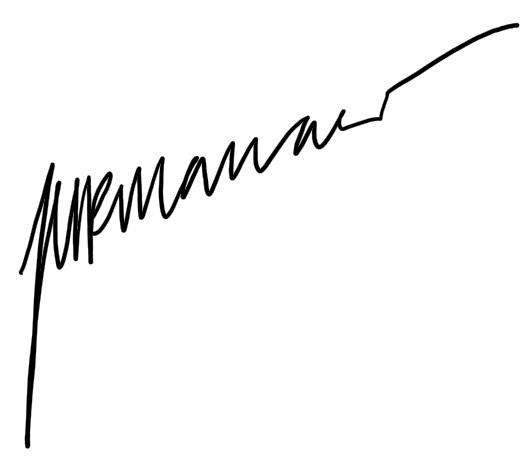 Oki Kurniawan, S.Sn., M.Ds.Dekan Fakultas Keguruan dan Ilmu Pendidikan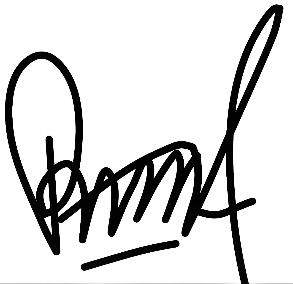 Dr. Rudi Ritonga, M.M., M.Pd.Ketua Program Studi Pendidikan Guru Sekolah DasarLEMBAR PENGESAHAN SKRIPSI ………………………………….……LEMBAR PENGESAHAN SKRIPSI ………………………………….……LEMBAR PENGESAHAN SKRIPSI ………………………………….……LEMBAR PENGESAHAN SKRIPSI ………………………………….……LEMBAR PENGESAHAN SKRIPSI ………………………………….……iiSURAT PERNYATAAN KEASLIAN SKRIPSI ……………………………SURAT PERNYATAAN KEASLIAN SKRIPSI ……………………………SURAT PERNYATAAN KEASLIAN SKRIPSI ……………………………SURAT PERNYATAAN KEASLIAN SKRIPSI ……………………………SURAT PERNYATAAN KEASLIAN SKRIPSI ……………………………iiiABSTRAK ……………………………………………………………………..ABSTRAK ……………………………………………………………………..ABSTRAK ……………………………………………………………………..ABSTRAK ……………………………………………………………………..ABSTRAK ……………………………………………………………………..ivKATA PENGANTAR ………………………………………………………...KATA PENGANTAR ………………………………………………………...KATA PENGANTAR ………………………………………………………...KATA PENGANTAR ………………………………………………………...KATA PENGANTAR ………………………………………………………...vDAFTAR ISI ……………………………………………………………..........DAFTAR ISI ……………………………………………………………..........DAFTAR ISI ……………………………………………………………..........DAFTAR ISI ……………………………………………………………..........DAFTAR ISI ……………………………………………………………..........viiDAFTAR GAMBAR ………………………………………………………….DAFTAR GAMBAR ………………………………………………………….DAFTAR GAMBAR ………………………………………………………….DAFTAR GAMBAR ………………………………………………………….DAFTAR GAMBAR ………………………………………………………….xDAFTAR TABEL ………………………………………………………..........DAFTAR TABEL ………………………………………………………..........DAFTAR TABEL ………………………………………………………..........DAFTAR TABEL ………………………………………………………..........DAFTAR TABEL ………………………………………………………..........xiDAFTAR LAMPIRAN ………………………………………………………..DAFTAR LAMPIRAN ………………………………………………………..DAFTAR LAMPIRAN ………………………………………………………..DAFTAR LAMPIRAN ………………………………………………………..DAFTAR LAMPIRAN ………………………………………………………..xiiBAB I PENDAHULUAN .………………………………………….................BAB I PENDAHULUAN .………………………………………….................BAB I PENDAHULUAN .………………………………………….................BAB I PENDAHULUAN .………………………………………….................BAB I PENDAHULUAN .………………………………………….................1A.Latar Belakang Masalah …………………………………...……….........Latar Belakang Masalah …………………………………...……….........Latar Belakang Masalah …………………………………...……….........Latar Belakang Masalah …………………………………...……….........1B.Identifikasi Masalah ……………………………………………………...Identifikasi Masalah ……………………………………………………...Identifikasi Masalah ……………………………………………………...Identifikasi Masalah ……………………………………………………...5C.Batasan Masalah …………………………………………...………….....Batasan Masalah …………………………………………...………….....Batasan Masalah …………………………………………...………….....Batasan Masalah …………………………………………...………….....5D.Rumusan Masalah ………………………………………...……………...Rumusan Masalah ………………………………………...……………...Rumusan Masalah ………………………………………...……………...Rumusan Masalah ………………………………………...……………...5E.Tujuan Penelitian ……………………………………...…………………Tujuan Penelitian ……………………………………...…………………Tujuan Penelitian ……………………………………...…………………Tujuan Penelitian ……………………………………...…………………5F.Manfaat Penelitian ………………………………………...……………..Manfaat Penelitian ………………………………………...……………..Manfaat Penelitian ………………………………………...……………..Manfaat Penelitian ………………………………………...……………..6BAB II KAJIAN TEORI ……………………………………...………………BAB II KAJIAN TEORI ……………………………………...………………BAB II KAJIAN TEORI ……………………………………...………………BAB II KAJIAN TEORI ……………………………………...………………BAB II KAJIAN TEORI ……………………………………...………………7A.Hakikat Kemampuan Pemecahan Masalah Matematika …...……………Hakikat Kemampuan Pemecahan Masalah Matematika …...……………Hakikat Kemampuan Pemecahan Masalah Matematika …...……………Hakikat Kemampuan Pemecahan Masalah Matematika …...……………71. 1. Pengetian Pemecahan Masalah …...…………………………….......Pengetian Pemecahan Masalah …...…………………………….......72.2.Pengertian Matematika ………………………………………...........Pengertian Matematika ………………………………………...........83.3.Pengertian Kemampuan Pemecahan Masalah Matematika ………...Pengertian Kemampuan Pemecahan Masalah Matematika ………...84.4.Karakteristik Siswa Kelas IV Sekolah Dasar ……………………….Karakteristik Siswa Kelas IV Sekolah Dasar ……………………….10B.Hakikat Model Contextual Teaching and Learning …………...………...Hakikat Model Contextual Teaching and Learning …………...………...Hakikat Model Contextual Teaching and Learning …………...………...Hakikat Model Contextual Teaching and Learning …………...………...121.1.Model Contextual Teaching and Learning ………………………....Model Contextual Teaching and Learning ………………………....122.2.Penerapan- Penerapan Model Contextual Teaching and Learning …Penerapan- Penerapan Model Contextual Teaching and Learning …133.3.Langkah-langkah Model Contextual Teaching and Learning …...…Langkah-langkah Model Contextual Teaching and Learning …...…154.4.Kelebihan Model  Contextual Teaching and Learning ……………..Kelebihan Model  Contextual Teaching and Learning ……………..17C.Hasil Penelitian Yang Relevan ……………………………………...…...Hasil Penelitian Yang Relevan ……………………………………...…...Hasil Penelitian Yang Relevan ……………………………………...…...Hasil Penelitian Yang Relevan ……………………………………...…...18D.Kerangka Berpikir ……………………………………………………..…Kerangka Berpikir ……………………………………………………..…Kerangka Berpikir ……………………………………………………..…Kerangka Berpikir ……………………………………………………..…20E.Hipotesis ………………………………………………………................Hipotesis ………………………………………………………................Hipotesis ………………………………………………………................Hipotesis ………………………………………………………................21BAB III METODOLOGI PENELITIAN ……………………………...….....BAB III METODOLOGI PENELITIAN ……………………………...….....BAB III METODOLOGI PENELITIAN ……………………………...….....BAB III METODOLOGI PENELITIAN ……………………………...….....BAB III METODOLOGI PENELITIAN ……………………………...….....22A.A.Tujuan Penelitian ………………………………………………...……....Tujuan Penelitian ………………………………………………...……....Tujuan Penelitian ………………………………………………...……....22B.B.Tempat dan Waktu Penelitian …………………………………...………Tempat dan Waktu Penelitian …………………………………...………Tempat dan Waktu Penelitian …………………………………...………22C.C.Metode Penelitian …………………..….…………………………...……Metode Penelitian …………………..….…………………………...……Metode Penelitian …………………..….…………………………...……221.Metode Penelitian ……………………………………………..…….Metode Penelitian ……………………………………………..…….222.Desain Penelitian ………………………………………………..…..Desain Penelitian ………………………………………………..…..23D.D.Populasi dan Sampel …………………………………………………..…Populasi dan Sampel …………………………………………………..…Populasi dan Sampel …………………………………………………..…241.Populasi …………………………………………………...………...Populasi …………………………………………………...………...242.Sampel ………………………………………………………………Sampel ………………………………………………………………24E.E.Teknik Pengumpulan Data dan Instrumen  …………………………......Teknik Pengumpulan Data dan Instrumen  …………………………......Teknik Pengumpulan Data dan Instrumen  …………………………......251.Definisi Konseptual Kemampuan Pemecahan Masalah Matematika. Definisi Konseptual Kemampuan Pemecahan Masalah Matematika. 252.Definisi Operasional Kemampuan Pemecahan Masalah MatematikaDefinisi Operasional Kemampuan Pemecahan Masalah Matematika253.Instrumen Penelitian ………………………………………………...Instrumen Penelitian ………………………………………………...26F.F.Uji Instrumen ………………………………………………………...…..Uji Instrumen ………………………………………………………...…..Uji Instrumen ………………………………………………………...…..281.Pengujian Validitas …………………………………………………Pengujian Validitas …………………………………………………282.Perhitungan Reliabilitas ………………………………………...…..Perhitungan Reliabilitas ………………………………………...…..293.Instrumen Final ……………………………………………………..Instrumen Final ……………………………………………………..30G.G.Teknik Analisis Data …………………………………………….............Teknik Analisis Data …………………………………………….............Teknik Analisis Data …………………………………………….............321.Uji Persyaratan Analisis Data ………………………………………Uji Persyaratan Analisis Data ………………………………………32BAB IV HASIL PENELITIAN DAN PEMBAHASAN …………………….BAB IV HASIL PENELITIAN DAN PEMBAHASAN …………………….BAB IV HASIL PENELITIAN DAN PEMBAHASAN …………………….BAB IV HASIL PENELITIAN DAN PEMBAHASAN …………………….BAB IV HASIL PENELITIAN DAN PEMBAHASAN …………………….35A.Deskripsi Data Penelitian ………………………………………………...Deskripsi Data Penelitian ………………………………………………...Deskripsi Data Penelitian ………………………………………………...Deskripsi Data Penelitian ………………………………………………...351.1.1.Deskripsi Lokasi Penelitian ………………………………………...352.2.2.Deskripsi Subjek Penelitian ………………………………………...363.3.3.Deskripsi Hasil Pretest Kemampuan Pemecahan Masalah Matematika …………………………………………………………364.4.4.Deskripsi Hasil Posttest Kemampuan Pemecahan Masalah Matematika ………………………………………………………….40B.Pengujian Persyaratan Analisis …………………………………………..Pengujian Persyaratan Analisis …………………………………………..Pengujian Persyaratan Analisis …………………………………………..Pengujian Persyaratan Analisis …………………………………………..431.1.Uji Normalitas Hasil Pretest Kemampuan Pemecahan Masalah Matematika ………………………………………………………….Uji Normalitas Hasil Pretest Kemampuan Pemecahan Masalah Matematika ………………………………………………………….432.2.Uji Normalitas Hasil Posttest Kemampuan Pemecahan Masalah Matematika ………………………………………………………….Uji Normalitas Hasil Posttest Kemampuan Pemecahan Masalah Matematika ………………………………………………………….443.3.Uji Homogenitas Kemampuan Pemecahan Masalah Matematika ….Uji Homogenitas Kemampuan Pemecahan Masalah Matematika ….45C.Pengujian Hipotesis ……………………………………………………...Pengujian Hipotesis ……………………………………………………...Pengujian Hipotesis ……………………………………………………...Pengujian Hipotesis ……………………………………………………...45D.Pembahasan Hasil Penelitian ……………………………………………Pembahasan Hasil Penelitian ……………………………………………Pembahasan Hasil Penelitian ……………………………………………Pembahasan Hasil Penelitian ……………………………………………46BAB V PENUTUP …………………………………………………………….BAB V PENUTUP …………………………………………………………….BAB V PENUTUP …………………………………………………………….BAB V PENUTUP …………………………………………………………….BAB V PENUTUP …………………………………………………………….48A.Kesimpulan ………………………………………………………………Kesimpulan ………………………………………………………………Kesimpulan ………………………………………………………………Kesimpulan ………………………………………………………………48B.Saran ……………………………………………………………………..Saran ……………………………………………………………………..Saran ……………………………………………………………………..Saran ……………………………………………………………………..48DAFTAR PUSTAKA ………………………………………………………....DAFTAR PUSTAKA ………………………………………………………....DAFTAR PUSTAKA ………………………………………………………....DAFTAR PUSTAKA ………………………………………………………....DAFTAR PUSTAKA ………………………………………………………....50Gambar 4.1 Grafik Histogram  Perolehan Pre-test Grup Eksperimen ………..38Gambar 4.2 Grafik Histogram Perolehan Pre-test Grup Kontrol ……………..39Gambar 4.3 Grafik Histogram Perolehan Post-test Grup Eksperimen ………..41Gambar 4.4 Grafik Histogram Perolehan Post-test Grup Kontrol ……………43Tabel 3.1 Desain Penelitian Pretest-Posttest Control Group Design ………….23Tabel 3.2 Kisi-Kisi Soal Pemecahan Masalah Matematika ……………………26Tabel 3.3 Rubrik Penilaian Kemampuan Pemecahan Masalah ………………..28Tabel 3.4 Kisi-kisi Soal Final Pemecahan Masalah Matematika ……………...30Tabel 4.1 Perolehan Pre-test Kemampuan Pemecahan Masalah Matematika Siswa Grup Eksperimen …………………………………………….36Tabel 4.2 Distribusi Frekuensi Perolehan Pre-test Kemampuan Pemecahan Masalah Matematika Grup Eksperimen …………………………….37Tabel 4.3 Perolehan Pre-test Kemampuan Pemecahan Masalah Matematika Siswa Grup Kontrol …………………………………………………38Tabel 4.4 Distribusi Frekuensi Perolehan Pre-test Kemampuan Pemecahan Masalah Matematika Grup Kontrol ………………………………...39Tabel 4.5 Perolehan Post-test Kemampuan Pemecahan Masalah Matematika Siswa Grup Eksperimen …………………………………………….40Tabel 4.6 Distribusi Frekuensi Perolehan Post-test Kemampuan Pemecahan Masalah Matematika Grup Eksperimen …………………………….40Tabel 4.7 Perolehan Post-test Kemampuan Pemecahan Masalah Matematika Siswa Grup Kontrol …………………………………………………42Tabel 4.8 Distribusi Frekuensi Perolehan Post-test Kemampuan Pemecahan Masalah Matematika Grup Kontrol ………………………………...42Tabel 4.9 Uji Normalitas Perolehan Pre-test Kemampuan Pemecahan Masalah Matematika ………………………………………………..43Tabel 4.10 Uji Normalitas Perolehan Post-test Kemampuan Pemecahan Masalah Matematika ………………………………………………..44Tabel 4.11 Uji Homogenitas Kemampuan Pemecahan Masalah Matematika ...45Tabel 4.12 Uji Hipotesis ……………………………………………………….45Lampiran 1 Lembar Expert Judgment Surat Keterangan Validasi Instrumen Tes Tertulis ………………………………………………………53Lampiran 2 Instrumen Kemampuan Pemecahan Masalah Matematika ……….61Lampiran 3 Uji Validitas Hasil Uji Coba Instrumen Kemampuan Pemecahan Masalah Matematika …………………………………………….63Lampiran 4 Uji Reliabilitas Hasil Uji Coba Instrumen Kemampuan Pemecahan Masalah Matematika ………………………………..65Lampiran 5 Instrumen Final Kemampuan Pemecahan Masalah Matematika …67Lampiran 6 Perolehan Pretest dan Posttest Kelas Eksperimen ………………..69Lampiran 7 Perolehan Pretest dan Posttest Kelas Kontrol …………………….73Lampiran 8 Normalitas Pretest Kelas Eksperimen …………………………….77Lampiran 9 Normalitas Pretest Kelas Kontrol …………………………………78Lampiran 10 Normalitas Posttest Kelas Eksperimen ………………………….79Lampiran 11 Normalitas Posttest Kelas Kontrol ………………………………80Lampiran 12 Perhitungan Mean, Median, Modus, Varians, dan Simpangan Baku Pretest Kelas Eksperimen …………………………………81Lampiran 13 Perhitungan Mean, Median, Modus, Varians, dan Simpangan Baku Pretest Kelas Kontrol ……………………………………...82Lampiran 14 Perhitungan Mean, Median, Modus, Varians, dan Simpangan Baku Posttest Kelas Eksperimen ………………………………...83Lampiran 15 Perhitungan Mean, Median, Modus, Varians, dan Simpangan Baku Posttest Kelas Kontrol ……………………………………..84Lampiran 16 Perhitungan Daftar Distribusi Skor Pretest Kelas Eksperimen ….85Lampiran 17 Perhitungan Daftar Distribusi Skor Pretest Kelas Kontrol ……...86Lampiran 18 Perhitungan Daftar Distribusi Skor Posttest Kelas Eksperimen ...87Lampiran 19 Perhitungan Daftar Distribusi Skor Posttest Kelas Kontrol ……..88Lampiran 20 Uji Homogenitas ………………………………………………...89Lampiran 21 Uji Hipotesis ……………………………………………………..90Lampiran 22 RPP Grup Eksperimen …………………………………………..92Lampiran 23 RPP Grup Kontrol ……………………………………………….138Lampiran 24 Surat KeteranganUji Coba Instrumen di SDN Cikoko 01 ………170Lampiran 25 Surat Keterangan Penelitian Skripsi di SDN Cikoko 03 ………...171Lampiran 26 Tabel Nilai-Nilai r Product Moment …………………………….172Lampiran 27 Nilai Kritis L untuk Uji Liliefors ………………………………..173Lampiran 28 Distribusi Nilai  X² ………………………………………………174Lampiran 29 Distribusi Nilai ttabel ……………………………………………...175Lampiran 30 Dokumentasi …………………………………………………….176GrupPretestPerlakuanPosttestREksperimen01X02RKontrol03C04Kompetensi DasarIndikatorButir SoalJumlah4.1 Mengidentifikasi pecahan-pecahan senilai dengan gambar dan model konkretSiswa menentukan pecahan senilai dengan cara dikali atau dibagi pembilang dan penyebutnya dengan angka yang sama.1,224.1 Mengidentifikasi pecahan-pecahan senilai dengan gambar dan model konkretSiswa menemukan jawaban dari soalcerita tentang pecahan senilai.3,424.2 Mengidentifikasi berbagai bentuk pecahan (biasa, campuran, decimal, dan persen) dan hubungan di antaranya.Siswa menemukan jawaban dari soal cerita mengenai pengubahan bentuk pecahan biasa dan campuran.514.2 Mengidentifikasi berbagai bentuk pecahan (biasa, campuran, decimal, dan persen) dan hubungan di antaranya.Siswa menemukan jawaban dari soal cerita mengenai pengubahan pecahan biasa dan desimal.614.2 Mengidentifikasi berbagai bentuk pecahan (biasa, campuran, decimal, dan persen) dan hubungan di antaranya.Siswa menemukan jawaban dari soal cerita mengenai pengubahan pecahan biasa dan persen.7,824.3 Menyelesaikan masalah penaksiran dari jumlah, selisih, hasil kali, dan.hasil bagi dua bilangan cacah maupun pecahan dan desimal.Siswa menemukan jawaban dari soal cerita mengenai penaksiran dari hasil penjumlahan dan perselisihan dua bilangan cacah maupun pecahandan desimal.9,10,1134.3 Menyelesaikan masalah penaksiran dari jumlah, selisih, hasil kali, dan.hasil bagi dua bilangan cacah maupun pecahan dan desimal.Siswa menemukan jawaban dari soal cerita mengenai penaksiran dari hasil perkalian dan pembagian dua bilangan cacah maupun pecahan dan desimal.12,132JumlahJumlahJumlah13AspekSkorKriteriaMemahami permasalahan3Menentukan permasalahan dengan.tepat.dan.lengkapMemahami permasalahan2Menentukan permasalahan dengan.tepat, tetapi kurang lengkapMemahami permasalahan1Menentukan permasalahan, tetapi kurang.tepatMemahami permasalahan0Tidak menentukan masalah Membuat perencanaan3Membuat.perencanaan.dengan.tepat.dan.lengkapMembuat perencanaan2Membuat.perencanaan.dengan.tepat, tetapi kurang lengkapMembuat perencanaan1Membuat.perencanaan, tetapi kurang.tepatMembuat perencanaan0Tidak membuat perencanaanMelaksanakan perencanaan3Melakukan perhitungan dari rencana yang dibuat dengan benar dan telitiMelaksanakan perencanaan2Melakukan perhitungan dari rencana yang dibuat, tetapi sebagian perhitungannya kurang tepatMelaksanakan perencanaan1Melakukan perhitungan dari rencana yang dibuat, tetapi jawaban kurang tepatMelaksanakan perencanaan0Tidak melakukan perhitungan dari rencana yang dibuatMelakukan pengecekan3Dapat menyimpulkan jawaban penyelesaian masalah dengan tepatMelakukan pengecekan2Dapat menyimpulkan.jawaban.penyelesaian.masalah dengan.tepat, namun.kurang.lengkapMelakukan pengecekan1Dapat menyimpulkan.jawaban.penyelesaian.masalah, tetapi salahMelakukan pengecekan0Tidak membuat kesimpulan atas jawaban dari penyelesaian masalah yang dilakukan.Kompetensi DasarIndikatorButir SoalJumlah4.1 Mengidentifikasi pecahan-pecahan senilai dengan gambar dan model konkretSiswa menentukan pecahan senilai dengan cara dikali atau dibagi pembilang dan penyebutnya dengan angka yang sama.1,224.1 Mengidentifikasi pecahan-pecahan senilai dengan gambar dan model konkretSiswa menemukan jawaban dari soalcerita tentang pecahan senilai.3,424.2 Mengidentifikasi berbagai bentuk pecahan (biasa, campuran, decimal, dan persen) dan hubungan di antaranya.Siswa menemukan jawaban dari soal cerita mengenai pengubahan bentuk pecahan biasa dan campuran.514.2 Mengidentifikasi berbagai bentuk pecahan (biasa, campuran, decimal, dan persen) dan hubungan di antaranya.Siswa menemukan jawaban dari soal cerita mengenai pengubahan pecahan biasa dan desimal.614.2 Mengidentifikasi berbagai bentuk pecahan (biasa, campuran, decimal, dan persen) dan hubungan di antaranya.Siswa menemukan jawaban dari soal cerita mengenai pengubahan pecahan biasa dan persen.7,824.3 Menyelesaikan masalah penaksiran dari jumlah, selisih, hasil kali, dan.hasil bagi dua bilangan cacah maupun pecahan dan desimal.Siswa menemukan jawaban dari soal cerita mengenai penaksiran dari hasil penjumlahan dan perselisihan dua bilangan cacah maupun pecahandan desimal.9,10,1134.3 Menyelesaikan masalah penaksiran dari jumlah, selisih, hasil kali, dan.hasil bagi dua bilangan cacah maupun pecahan dan desimal.Siswa menemukan jawaban dari soal cerita mengenai penaksiran dari hasil perkalian dan pembagian dua bilangan cacah maupun pecahan dan desimal.12,132JumlahJumlahJumlah13DeskripsiKeterangann32Mean44,25Median44,5Modus13Simpangan Baku23,12Varians534,32Minimum13Maksimum98NoSkorFrekuensiFrekuensi RelatifBatas bawahBatas atas1.13 – 27825%12,527,52.28 - 42721,875%27,542,53.43 - 57825%42,557,54.58 - 72515,625%57,572,55.73 - 8726,25%72,587,56.88 - 10226,25%87,5102,5JumlahJumlah32100%DeskripsiKeterangann32Mean54,2Median56Modus57Simpangan Baku25,9Varians669,8Minimum13Maksimum110NoSkorFrekuensiFrekuensi RelatifBatas bawahBatas atas1.13 – 29618,75%12,527,52.30 - 46412,5%27,542,53.47 - 631134,375%42,557,54.64 - 80618,75%57,572,55.81 - 97412,5%72,587,56.98 - 11413,125%87,5102,5JumlahJumlah32100%DeskripsiKeterangann32Mean102,4Median106,5Modus128Simpangan Baku28,5Varians811,3Minimum53Maksimum147NoSkorFrekuensiFrekuensi RelatifBatas bawahBatas atas1.53 - 68515,625%52,568,52.69 - 8439,375%68,584,53.85 - 100618,75%84,5100,54.101 - 116721,875%100,5116,55.117 - 132618,75%116,5132,56.133 - 148515,625%132,5148,5JumlahJumlah32100%DeskripsiKeterangann32Mean69,1Median76Modus79Simpangan Baku27,6Varians763,4Minimum16Maksimum121NoSkorFrekuensiFrekuensi RelatifBatas bawahBatas atas1.16 – 33412,5%15,533,52.34 - 51515,625%33,551,53.52 - 69515,625%51,569,54.70 - 87928,125%69,587,55.88 - 105721,875%87,5105,56.106 - 12326,25%105,5123,5JumlahJumlah32100%No.GrupLhitungLtabelKesimpulan1.Eksperimen0,1210,157Normal2.Kontrol0,1070,157NormalNo.GrupLhitungLtabelKesimpulan1.Eksperimen0,1090,157Normal2.Kontrol0,0890,157NormalGrupSumber VarianX²hitungX²tabelKesimpulanEksperimenPost-test0,0293,841homogenKontrolPost-test0,0293,841homogendkthitungttabelKesimpulan620,058,251,99H0 ditolakH1 diterima